GENERAL CONDITIONS OF TESTINGSTC VIETNAM COMPANY LIMITED., (the "Company"), while reserving the right to decline, without giving any reason whatsoever, any request for the undertaking of a test or investigation, will carry out at the request of the clients the required test or investigation subject always to the following conditions: -The Company only acts for the person or body originating the instructions (the "Clients"). No other party is entitled to give instructions, particularly on the scope of testing or delivery of report or certificate, unless authorized by the Clients. All materials, equipment and other property to be tested or investigated shall be delivered at the costs of the Clients and in accordance with the requirements of the Company. At the conclusion of the test or investigation, the Clients shall, if required by the Company, collect the materials or equipment. In any event, if the materials or equipment are not collected by the Clients within 30 days from the issuance date of the test report (for perishable items such as food and water samples, the relevant period shall be 7 days), the Company may at its discretion dispose of the same without any compensation to the Clients.The Clients shall always comply with the followings before or during the Company providing its services:-give timely instructions and adequate information to enable the Company to perform the services effectively;  supply, when requested by the Company, any equipment and personnel for the performance of the services;take all necessary steps to eliminate or remedy any obstruction in the performance of the services;inform the Company in advance of any hazards or dangers, actual or potential, associated with any order of samples or testing;provide all necessary access for the Company's staff and/or representative(s) to enable the required services to be performed effectively;ensure all essential steps are taken for safety of working conditions, sites and installations during the performance of services;  fully discharge all its liabilities under any contract like sales contract with a third party, whether or not a report or certificate has been issued by the Company, failing which the Company shall be under no obligation to the Clients. Subject to the Company's accepting the Clients’ instructions, the Company will issue reports and certificates which reflect statements of opinion made with due care within the scope of instructions but the Company is not obliged to report upon any facts outside the instructions.  The Clients shall always render adequate and accurate information and particulars of the test sample to the Company, failing which the Company shall not be responsible for any faults and/or mistakes on the certification and/or reports in relation thereto.The Company is irrevocably authorized by the Clients to deliver at its discretion the report or the certificate to any third party when instructed by the Clients or where it implicitly follows from circumstances, trade custom, usage or practice as determined by the Company.A test report will be issued in confidence to the Clients and it will be strictly treated as such by the Company. It may not be reproduced either in its entirety or in part and it may not be used for advertising or other unauthorized purposes without the written consent of the Company. The Clients to whom the Report is issued may, however, show or send it, or a certified copy thereof prepared by the Company, to his customer, supplier or other persons directly concerned. Subject to Clause 7, the Company will not, without the consent of the Clients, enter into any discussion or correspondence with nor disclose to any third party concerning the contents of the report unless required by the relevant governmental authorities, laws or court orders.The Company shall be at liberty to disclose the testing-related documents and/or files anytime to any third-party accreditation and/or recognition bodies for audit or other related purposes unless disagreed with by the Clients in writing at the time of them submitting the applications. No liabilities whatsoever shall attach to the Company's act of disclosure.The Clients wishing to use the Company's reports in court proceedings or arbitration shall inform the Company to that effect prior to submitting the sample for testing.The report will refer only to the sample tested and will not apply to the bulk, unless the sampling has been carried out by the Company and is stated as such in the Report.Any documents containing engagements between the Clients and third parties like contracts of sale, letters of credit, bills of lading, etc. are regarded as information for the Company only and do not affect the scope of the services or the obligations accepted by the Company.If the Clients do not specify the methods / standards to be applied, the Company will choose the appropriate ones and further information regarding the methods can be obtained by direct contact with the Company.No liability shall be incurred by and no claim shall be made against the Company or its servants, agents, employees or independent contractors in respect of any loss or damage to any such materials, equipments and property occurring whilst at the Company or any work places in which the testing is carried out, or in the course of transit to or from the Company or the said work places, whether or not resulting from any acts, neglect or default on the part of any such servants, agents, employees or independent contractors of the Company.The Company will not be liable, or accept responsibility for any loss or damage howsoever arising from the use of information contained in any of its reports or in any communication whatsoever about its said tests or investigations.Subject to Clauses 12 and 13, the total liability of the Company in respect of any claim of loss, damage or expense of whatsoever nature shall not exceed a total sum equal to five times the amount of the service fee payable in respect of the services directly related to such claim, and the Company's liability shall not include any indirect, special or consequential loss of the Clients.In the event of the Company prevented by any cause outside the Company's control from performing any service for which an order has been given or an agreement made, the Clients shall pay to the Company:-the amount of all abortive expenditure actually made or incurred; anda proportion of the agreed fee or commission equal to the proportion (if any) of the service actually carried out by the Company. and the Company shall be relieved of all responsibility whatsoever for the partial or total non-performance of the required service.The Company shall be discharged from all liability for all claims for loss, damage or expense unless suit is brought within one calendar year after the date of the performance by the Company of the service relating to the claim or in the event of any alleged non-performance within one year of the date when such service should have been completed..The Clients acknowledge that the Company does not, either by entering into a contract or by performing service, assume or undertake to discharge any duty of the Applicant to any other persons. The Company is neither an insurer nor a guarantor and disclaims all liability in such capacity.The Clients shall hold harmless and indemnify the Company and its officers, employees, agents or independent contractors against all claims made by any third party for loss, damage or expense of whatsoever nature including reasonable legal expenses relating to the performance or non-performance of any services to the extent that the aggregate of any such claims relating to any one service exceed the limits mentioned in Clause 14.In the event of improper use of the report, the Company reserves the right to withdraw it, and to adopt any other measures which may be appropriate.Samples submitted for testing are accepted on the understanding that the report issued cannot form the basis of, or be the instrument for, legal action against the Company.Samples are deposited with and accepted by the Company on the basis that either they are insured by the Clients or the Clients assume entire responsibility for loss through fire, theft, burglary or for damages arising in the course of analysis or handling, without recourse whatsoever to the Company or its servants, agent, employees or independent contractors.If the requirements of the Clients require the analysis of samples by the Clients’ or any third party's laboratory, the Company will only convey the result of the analysis without responsibility for its accuracy. If the Company is only able to witness an analysis by the Clients’ or any third party's laboratory the Company will only confirm that the correct sample has been analyzed without responsibility for the accuracy of any analysis or results.In the event of any unforeseen additional time or costs being incurred in the course of carrying out any of its services, the Company shall be entitled to charge the Clients additional fees to reflect the additional time and costs incurred.All rights (including but not limited to copyright) in any reports, certificates or other materials produced by the Company in the course of providing its services shall remain vested in the Company.The Clients shall punctually pay on the date of invoice or within such other period agreed in writing by the Company all charges rendered by the Company or interest will become due at the rate of three per cent per month from the date of invoice until actual payment. The Applicant is also responsible for settling all the Company's costs of collecting the charges owed, including legal fees.Test results may be transmitted by electronic means at the Clients’ request. However, it should be noted that electronic transmission cannot guarantee the information contained will not be lost, delayed or intercepted by third party. The Company is not liable for any disclosure, error or omission in the content of such messages as a result of electronic transmission.If necessary, the Company may subcontract part of or all tests to competent subcontractors. If no objection is raised at the time of the Clients submitting the application, the Company shall assume the Clients’ approval.The Company reserves the right to include Special Conditions in addition to the foregoing General Conditions if warranted by the particular circumstances of the required test or investigation [this clause is only effective when the other party has been informed].The foregoing General Conditions shall be governed and construed according to the laws of Socialist Republic of Vietnam. Any disputes arising out of or relating to the foregoing General Conditions shall be settled through friendly negotiations. In case no settlement can be reached through negotiations, such disputes shall be submitted to Vietnam Chamber of Commerce and Industry for arbitration which shall be conducted  in accordance with the Commission's arbitration rules in effect at the time of applying for arbitration. The arbitral award rendered by the said Commission shall be final and binding upon both parties. The arbitration fee shall be borne by the losing party.For any dispute, controversy or claims arising out or relating to this contract, or the breach, termination or invalidity thereof between the Company and the Clients, these terms and conditions shall take precedence over any other terms and conditions previously agreed to by the parties or the agent or representative of either parties.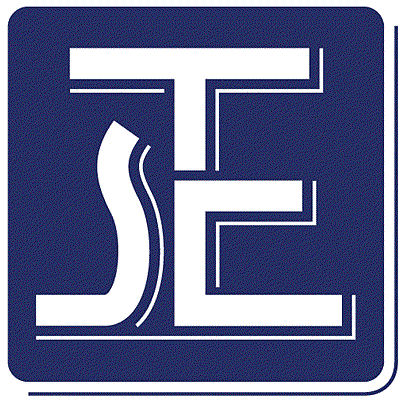 STC VIETNAM COMPANY LIMITEDAddress:  SCS Building, Unit 102, Ground Floor, Lo T2-4, D1 Street, High Tech Park, Tan Phu Ward, District 9, Ho Chi Minh CityTel: +84 8 5448 2080     Fax: +84 8 5448 2060      E-mail: vnstc@vnstc.orgSTC VIETNAM COMPANY LIMITEDAddress:  SCS Building, Unit 102, Ground Floor, Lo T2-4, D1 Street, High Tech Park, Tan Phu Ward, District 9, Ho Chi Minh CityTel: +84 8 5448 2080     Fax: +84 8 5448 2060      E-mail: vnstc@vnstc.orgSTC VIETNAM COMPANY LIMITEDAddress:  SCS Building, Unit 102, Ground Floor, Lo T2-4, D1 Street, High Tech Park, Tan Phu Ward, District 9, Ho Chi Minh CityTel: +84 8 5448 2080     Fax: +84 8 5448 2060      E-mail: vnstc@vnstc.orgSTC VIETNAM COMPANY LIMITEDAddress:  SCS Building, Unit 102, Ground Floor, Lo T2-4, D1 Street, High Tech Park, Tan Phu Ward, District 9, Ho Chi Minh CityTel: +84 8 5448 2080     Fax: +84 8 5448 2060      E-mail: vnstc@vnstc.orgSTC VIETNAM COMPANY LIMITEDAddress:  SCS Building, Unit 102, Ground Floor, Lo T2-4, D1 Street, High Tech Park, Tan Phu Ward, District 9, Ho Chi Minh CityTel: +84 8 5448 2080     Fax: +84 8 5448 2060      E-mail: vnstc@vnstc.orgSTC VIETNAM COMPANY LIMITEDAddress:  SCS Building, Unit 102, Ground Floor, Lo T2-4, D1 Street, High Tech Park, Tan Phu Ward, District 9, Ho Chi Minh CityTel: +84 8 5448 2080     Fax: +84 8 5448 2060      E-mail: vnstc@vnstc.orgSTC VIETNAM COMPANY LIMITEDAddress:  SCS Building, Unit 102, Ground Floor, Lo T2-4, D1 Street, High Tech Park, Tan Phu Ward, District 9, Ho Chi Minh CityTel: +84 8 5448 2080     Fax: +84 8 5448 2060      E-mail: vnstc@vnstc.orgSTC VIETNAM COMPANY LIMITEDAddress:  SCS Building, Unit 102, Ground Floor, Lo T2-4, D1 Street, High Tech Park, Tan Phu Ward, District 9, Ho Chi Minh CityTel: +84 8 5448 2080     Fax: +84 8 5448 2060      E-mail: vnstc@vnstc.orgSTC VIETNAM COMPANY LIMITEDAddress:  SCS Building, Unit 102, Ground Floor, Lo T2-4, D1 Street, High Tech Park, Tan Phu Ward, District 9, Ho Chi Minh CityTel: +84 8 5448 2080     Fax: +84 8 5448 2060      E-mail: vnstc@vnstc.orgSTC VIETNAM COMPANY LIMITEDAddress:  SCS Building, Unit 102, Ground Floor, Lo T2-4, D1 Street, High Tech Park, Tan Phu Ward, District 9, Ho Chi Minh CityTel: +84 8 5448 2080     Fax: +84 8 5448 2060      E-mail: vnstc@vnstc.orgSTC VIETNAM COMPANY LIMITEDAddress:  SCS Building, Unit 102, Ground Floor, Lo T2-4, D1 Street, High Tech Park, Tan Phu Ward, District 9, Ho Chi Minh CityTel: +84 8 5448 2080     Fax: +84 8 5448 2060      E-mail: vnstc@vnstc.orgSTC VIETNAM COMPANY LIMITEDAddress:  SCS Building, Unit 102, Ground Floor, Lo T2-4, D1 Street, High Tech Park, Tan Phu Ward, District 9, Ho Chi Minh CityTel: +84 8 5448 2080     Fax: +84 8 5448 2060      E-mail: vnstc@vnstc.orgSTC VIETNAM COMPANY LIMITEDAddress:  SCS Building, Unit 102, Ground Floor, Lo T2-4, D1 Street, High Tech Park, Tan Phu Ward, District 9, Ho Chi Minh CityTel: +84 8 5448 2080     Fax: +84 8 5448 2060      E-mail: vnstc@vnstc.orgSTC VIETNAM COMPANY LIMITEDAddress:  SCS Building, Unit 102, Ground Floor, Lo T2-4, D1 Street, High Tech Park, Tan Phu Ward, District 9, Ho Chi Minh CityTel: +84 8 5448 2080     Fax: +84 8 5448 2060      E-mail: vnstc@vnstc.orgSTC VIETNAM COMPANY LIMITEDAddress:  SCS Building, Unit 102, Ground Floor, Lo T2-4, D1 Street, High Tech Park, Tan Phu Ward, District 9, Ho Chi Minh CityTel: +84 8 5448 2080     Fax: +84 8 5448 2060      E-mail: vnstc@vnstc.orgSTC VIETNAM COMPANY LIMITEDAddress:  SCS Building, Unit 102, Ground Floor, Lo T2-4, D1 Street, High Tech Park, Tan Phu Ward, District 9, Ho Chi Minh CityTel: +84 8 5448 2080     Fax: +84 8 5448 2060      E-mail: vnstc@vnstc.orgSTC VIETNAM COMPANY LIMITEDAddress:  SCS Building, Unit 102, Ground Floor, Lo T2-4, D1 Street, High Tech Park, Tan Phu Ward, District 9, Ho Chi Minh CityTel: +84 8 5448 2080     Fax: +84 8 5448 2060      E-mail: vnstc@vnstc.orgSTC VIETNAM COMPANY LIMITEDAddress:  SCS Building, Unit 102, Ground Floor, Lo T2-4, D1 Street, High Tech Park, Tan Phu Ward, District 9, Ho Chi Minh CityTel: +84 8 5448 2080     Fax: +84 8 5448 2060      E-mail: vnstc@vnstc.orgSTC VIETNAM COMPANY LIMITEDAddress:  SCS Building, Unit 102, Ground Floor, Lo T2-4, D1 Street, High Tech Park, Tan Phu Ward, District 9, Ho Chi Minh CityTel: +84 8 5448 2080     Fax: +84 8 5448 2060      E-mail: vnstc@vnstc.orgSTC VIETNAM COMPANY LIMITEDAddress:  SCS Building, Unit 102, Ground Floor, Lo T2-4, D1 Street, High Tech Park, Tan Phu Ward, District 9, Ho Chi Minh CityTel: +84 8 5448 2080     Fax: +84 8 5448 2060      E-mail: vnstc@vnstc.orgSTC VIETNAM COMPANY LIMITEDAddress:  SCS Building, Unit 102, Ground Floor, Lo T2-4, D1 Street, High Tech Park, Tan Phu Ward, District 9, Ho Chi Minh CityTel: +84 8 5448 2080     Fax: +84 8 5448 2060      E-mail: vnstc@vnstc.orgSTC VIETNAM COMPANY LIMITEDAddress:  SCS Building, Unit 102, Ground Floor, Lo T2-4, D1 Street, High Tech Park, Tan Phu Ward, District 9, Ho Chi Minh CityTel: +84 8 5448 2080     Fax: +84 8 5448 2060      E-mail: vnstc@vnstc.orgSTC VIETNAM COMPANY LIMITEDAddress:  SCS Building, Unit 102, Ground Floor, Lo T2-4, D1 Street, High Tech Park, Tan Phu Ward, District 9, Ho Chi Minh CityTel: +84 8 5448 2080     Fax: +84 8 5448 2060      E-mail: vnstc@vnstc.orgSTC VIETNAM COMPANY LIMITEDAddress:  SCS Building, Unit 102, Ground Floor, Lo T2-4, D1 Street, High Tech Park, Tan Phu Ward, District 9, Ho Chi Minh CityTel: +84 8 5448 2080     Fax: +84 8 5448 2060      E-mail: vnstc@vnstc.orgSTC VIETNAM COMPANY LIMITEDAddress:  SCS Building, Unit 102, Ground Floor, Lo T2-4, D1 Street, High Tech Park, Tan Phu Ward, District 9, Ho Chi Minh CityTel: +84 8 5448 2080     Fax: +84 8 5448 2060      E-mail: vnstc@vnstc.orgSTC VIETNAM COMPANY LIMITEDAddress:  SCS Building, Unit 102, Ground Floor, Lo T2-4, D1 Street, High Tech Park, Tan Phu Ward, District 9, Ho Chi Minh CityTel: +84 8 5448 2080     Fax: +84 8 5448 2060      E-mail: vnstc@vnstc.orgSTC VIETNAM COMPANY LIMITEDAddress:  SCS Building, Unit 102, Ground Floor, Lo T2-4, D1 Street, High Tech Park, Tan Phu Ward, District 9, Ho Chi Minh CityTel: +84 8 5448 2080     Fax: +84 8 5448 2060      E-mail: vnstc@vnstc.orgSTC VIETNAM COMPANY LIMITEDAddress:  SCS Building, Unit 102, Ground Floor, Lo T2-4, D1 Street, High Tech Park, Tan Phu Ward, District 9, Ho Chi Minh CityTel: +84 8 5448 2080     Fax: +84 8 5448 2060      E-mail: vnstc@vnstc.orgSTC VIETNAM COMPANY LIMITEDAddress:  SCS Building, Unit 102, Ground Floor, Lo T2-4, D1 Street, High Tech Park, Tan Phu Ward, District 9, Ho Chi Minh CityTel: +84 8 5448 2080     Fax: +84 8 5448 2060      E-mail: vnstc@vnstc.orgSTC VIETNAM COMPANY LIMITEDAddress:  SCS Building, Unit 102, Ground Floor, Lo T2-4, D1 Street, High Tech Park, Tan Phu Ward, District 9, Ho Chi Minh CityTel: +84 8 5448 2080     Fax: +84 8 5448 2060      E-mail: vnstc@vnstc.orgSTC VIETNAM COMPANY LIMITEDAddress:  SCS Building, Unit 102, Ground Floor, Lo T2-4, D1 Street, High Tech Park, Tan Phu Ward, District 9, Ho Chi Minh CityTel: +84 8 5448 2080     Fax: +84 8 5448 2060      E-mail: vnstc@vnstc.orgSTC VIETNAM COMPANY LIMITEDAddress:  SCS Building, Unit 102, Ground Floor, Lo T2-4, D1 Street, High Tech Park, Tan Phu Ward, District 9, Ho Chi Minh CityTel: +84 8 5448 2080     Fax: +84 8 5448 2060      E-mail: vnstc@vnstc.orgSTC VIETNAM COMPANY LIMITEDAddress:  SCS Building, Unit 102, Ground Floor, Lo T2-4, D1 Street, High Tech Park, Tan Phu Ward, District 9, Ho Chi Minh CityTel: +84 8 5448 2080     Fax: +84 8 5448 2060      E-mail: vnstc@vnstc.orgSTC VIETNAM COMPANY LIMITEDAddress:  SCS Building, Unit 102, Ground Floor, Lo T2-4, D1 Street, High Tech Park, Tan Phu Ward, District 9, Ho Chi Minh CityTel: +84 8 5448 2080     Fax: +84 8 5448 2060      E-mail: vnstc@vnstc.orgSTC VIETNAM COMPANY LIMITEDAddress:  SCS Building, Unit 102, Ground Floor, Lo T2-4, D1 Street, High Tech Park, Tan Phu Ward, District 9, Ho Chi Minh CityTel: +84 8 5448 2080     Fax: +84 8 5448 2060      E-mail: vnstc@vnstc.orgTEXTILE TESTING REQUISITION	Quotation Ref: TMD/ QUOT/	TMD_TEXTILE TESTING REQUISITION	Quotation Ref: TMD/ QUOT/	TMD_TEXTILE TESTING REQUISITION	Quotation Ref: TMD/ QUOT/	TMD_TEXTILE TESTING REQUISITION	Quotation Ref: TMD/ QUOT/	TMD_TEXTILE TESTING REQUISITION	Quotation Ref: TMD/ QUOT/	TMD_TEXTILE TESTING REQUISITION	Quotation Ref: TMD/ QUOT/	TMD_TEXTILE TESTING REQUISITION	Quotation Ref: TMD/ QUOT/	TMD_TEXTILE TESTING REQUISITION	Quotation Ref: TMD/ QUOT/	TMD_TEXTILE TESTING REQUISITION	Quotation Ref: TMD/ QUOT/	TMD_TEXTILE TESTING REQUISITION	Quotation Ref: TMD/ QUOT/	TMD_TEXTILE TESTING REQUISITION	Quotation Ref: TMD/ QUOT/	TMD_TEXTILE TESTING REQUISITION	Quotation Ref: TMD/ QUOT/	TMD_TEXTILE TESTING REQUISITION	Quotation Ref: TMD/ QUOT/	TMD_TEXTILE TESTING REQUISITION	Quotation Ref: TMD/ QUOT/	TMD_TEXTILE TESTING REQUISITION	Quotation Ref: TMD/ QUOT/	TMD_TEXTILE TESTING REQUISITION	Quotation Ref: TMD/ QUOT/	TMD_TEXTILE TESTING REQUISITION	Quotation Ref: TMD/ QUOT/	TMD_TEXTILE TESTING REQUISITION	Quotation Ref: TMD/ QUOT/	TMD_TEXTILE TESTING REQUISITION	Quotation Ref: TMD/ QUOT/	TMD_TEXTILE TESTING REQUISITION	Quotation Ref: TMD/ QUOT/	TMD_TEXTILE TESTING REQUISITION	Quotation Ref: TMD/ QUOT/	TMD_TEXTILE TESTING REQUISITION	Quotation Ref: TMD/ QUOT/	TMD_TEXTILE TESTING REQUISITION	Quotation Ref: TMD/ QUOT/	TMD_TEXTILE TESTING REQUISITION	Quotation Ref: TMD/ QUOT/	TMD_TEXTILE TESTING REQUISITION	Quotation Ref: TMD/ QUOT/	TMD_TEXTILE TESTING REQUISITION	Quotation Ref: TMD/ QUOT/	TMD_TEXTILE TESTING REQUISITION	Quotation Ref: TMD/ QUOT/	TMD_TEXTILE TESTING REQUISITION	Quotation Ref: TMD/ QUOT/	TMD_TEXTILE TESTING REQUISITION	Quotation Ref: TMD/ QUOT/	TMD_TEXTILE TESTING REQUISITION	Quotation Ref: TMD/ QUOT/	TMD_TEXTILE TESTING REQUISITION	Quotation Ref: TMD/ QUOT/	TMD_TEXTILE TESTING REQUISITION	Quotation Ref: TMD/ QUOT/	TMD_TEXTILE TESTING REQUISITION	Quotation Ref: TMD/ QUOT/	TMD_TEXTILE TESTING REQUISITION	Quotation Ref: TMD/ QUOT/	TMD_TEXTILE TESTING REQUISITION	Quotation Ref: TMD/ QUOT/	TMD_TEXTILE TESTING REQUISITION	Quotation Ref: TMD/ QUOT/	TMD_TEXTILE TESTING REQUISITION	Quotation Ref: TMD/ QUOT/	TMD_TEXTILE TESTING REQUISITION	Quotation Ref: TMD/ QUOT/	TMD_TEXTILE TESTING REQUISITION	Quotation Ref: TMD/ QUOT/	TMD_Pick-up Service Tel: +84 8 5448 2080Pick-up Service Tel: +84 8 5448 2080Pick-up Service Tel: +84 8 5448 2080Pick-up Service Tel: +84 8 5448 2080Pick-up Service Tel: +84 8 5448 2080Pick-up Service Tel: +84 8 5448 2080Pick-up Service Tel: +84 8 5448 2080Pick-up Service Tel: +84 8 5448 2080Pick-up Service Tel: +84 8 5448 2080Pick-up Service Tel: +84 8 5448 2080Pick-up Service Tel: +84 8 5448 2080Pick-up Service Tel: +84 8 5448 2080Pick-up Service Tel: +84 8 5448 2080Pick-up Service Tel: +84 8 5448 2080Pick-up Service Tel: +84 8 5448 2080Pick-up Service Tel: +84 8 5448 2080For Office UseFor Office UseFor Office UseFor Office UseFor Office UseFor Office UseFor Office UseFor Office UseFor Office UseFor Office UseFor Office UseFor Office UseFor Office UseFor Office UseFor Office UseFor Office UseFor Office UseFor Office UseFor Office UseFor Office UseFor Office UseFor Office UseFor Office UseApplicant:Applicant:Applicant:Applicant:Applicant:vnvnvnvnvnvnvnvnvnvnJob No.:Job No.:Job No.:Job No.:Job No.:Customer No.:Customer No.:Customer No.:Customer No.:Applicant:Applicant:Applicant:Applicant:Applicant:vnvnvnvnvnvnvnvnvnvnAddress:Address:Address:Address:Address:ReceivedReceivedReceivedReceivedReceivedReceivedReceivedLi(R+0.5d)Li(R+0.5d)Li(R+0.5d)TtTtR v(C-1d)R v(C-1d)R v(C-1d)Rp (C-0.5d)Rp (C-0.5d)CommitDateDateDateContact Person :Contact Person :Contact Person :Contact Person :Contact Person :SignSignSignTel:Tel:Fax:Email:Email:Reviewed:Reviewed:Reviewed:Reviewed:Reviewed:Reviewed:Reviewed:Reviewed:Reviewed:Date:Date:Date:(Please fill this section if different from above)(Please fill this section if different from above)(Please fill this section if different from above)(Please fill this section if different from above)(Please fill this section if different from above)(Please fill this section if different from above)(Please fill this section if different from above)(Please fill this section if different from above)(Please fill this section if different from above)(Please fill this section if different from above)(Please fill this section if different from above)(Please fill this section if different from above)(Please fill this section if different from above)(Please fill this section if different from above)(Please fill this section if different from above)Buyer /Supplier / Manufacturer: (if applicable)(Applicant shall be responsible for the cost of services regardless of the party invoiced)Buyer /Supplier / Manufacturer: (if applicable)(Applicant shall be responsible for the cost of services regardless of the party invoiced)Buyer /Supplier / Manufacturer: (if applicable)(Applicant shall be responsible for the cost of services regardless of the party invoiced)Buyer /Supplier / Manufacturer: (if applicable)(Applicant shall be responsible for the cost of services regardless of the party invoiced)Buyer /Supplier / Manufacturer: (if applicable)(Applicant shall be responsible for the cost of services regardless of the party invoiced)Buyer /Supplier / Manufacturer: (if applicable)(Applicant shall be responsible for the cost of services regardless of the party invoiced)Buyer /Supplier / Manufacturer: (if applicable)(Applicant shall be responsible for the cost of services regardless of the party invoiced)Buyer /Supplier / Manufacturer: (if applicable)(Applicant shall be responsible for the cost of services regardless of the party invoiced)Buyer /Supplier / Manufacturer: (if applicable)(Applicant shall be responsible for the cost of services regardless of the party invoiced)Buyer /Supplier / Manufacturer: (if applicable)(Applicant shall be responsible for the cost of services regardless of the party invoiced)Buyer /Supplier / Manufacturer: (if applicable)(Applicant shall be responsible for the cost of services regardless of the party invoiced)Buyer /Supplier / Manufacturer: (if applicable)(Applicant shall be responsible for the cost of services regardless of the party invoiced)Buyer /Supplier / Manufacturer: (if applicable)(Applicant shall be responsible for the cost of services regardless of the party invoiced)Buyer /Supplier / Manufacturer: (if applicable)(Applicant shall be responsible for the cost of services regardless of the party invoiced)Buyer /Supplier / Manufacturer: (if applicable)(Applicant shall be responsible for the cost of services regardless of the party invoiced)Buyer /Supplier / Manufacturer: (if applicable)(Applicant shall be responsible for the cost of services regardless of the party invoiced)Buyer /Supplier / Manufacturer: (if applicable)(Applicant shall be responsible for the cost of services regardless of the party invoiced)Buyer /Supplier / Manufacturer: (if applicable)(Applicant shall be responsible for the cost of services regardless of the party invoiced)Buyer /Supplier / Manufacturer: (if applicable)(Applicant shall be responsible for the cost of services regardless of the party invoiced)Buyer /Supplier / Manufacturer: (if applicable)(Applicant shall be responsible for the cost of services regardless of the party invoiced)Buyer /Supplier / Manufacturer: (if applicable)(Applicant shall be responsible for the cost of services regardless of the party invoiced)Buyer /Supplier / Manufacturer: (if applicable)(Applicant shall be responsible for the cost of services regardless of the party invoiced)Buyer /Supplier / Manufacturer: (if applicable)(Applicant shall be responsible for the cost of services regardless of the party invoiced)Report made to:Report made to:Report made to:Report made to:Report made to:Buyer /Supplier / Manufacturer: (if applicable)(Applicant shall be responsible for the cost of services regardless of the party invoiced)Buyer /Supplier / Manufacturer: (if applicable)(Applicant shall be responsible for the cost of services regardless of the party invoiced)Buyer /Supplier / Manufacturer: (if applicable)(Applicant shall be responsible for the cost of services regardless of the party invoiced)Buyer /Supplier / Manufacturer: (if applicable)(Applicant shall be responsible for the cost of services regardless of the party invoiced)Buyer /Supplier / Manufacturer: (if applicable)(Applicant shall be responsible for the cost of services regardless of the party invoiced)Buyer /Supplier / Manufacturer: (if applicable)(Applicant shall be responsible for the cost of services regardless of the party invoiced)Buyer /Supplier / Manufacturer: (if applicable)(Applicant shall be responsible for the cost of services regardless of the party invoiced)Buyer /Supplier / Manufacturer: (if applicable)(Applicant shall be responsible for the cost of services regardless of the party invoiced)Buyer /Supplier / Manufacturer: (if applicable)(Applicant shall be responsible for the cost of services regardless of the party invoiced)Buyer /Supplier / Manufacturer: (if applicable)(Applicant shall be responsible for the cost of services regardless of the party invoiced)Buyer /Supplier / Manufacturer: (if applicable)(Applicant shall be responsible for the cost of services regardless of the party invoiced)Buyer /Supplier / Manufacturer: (if applicable)(Applicant shall be responsible for the cost of services regardless of the party invoiced)Buyer /Supplier / Manufacturer: (if applicable)(Applicant shall be responsible for the cost of services regardless of the party invoiced)Buyer /Supplier / Manufacturer: (if applicable)(Applicant shall be responsible for the cost of services regardless of the party invoiced)Buyer /Supplier / Manufacturer: (if applicable)(Applicant shall be responsible for the cost of services regardless of the party invoiced)Buyer /Supplier / Manufacturer: (if applicable)(Applicant shall be responsible for the cost of services regardless of the party invoiced)Buyer /Supplier / Manufacturer: (if applicable)(Applicant shall be responsible for the cost of services regardless of the party invoiced)Buyer /Supplier / Manufacturer: (if applicable)(Applicant shall be responsible for the cost of services regardless of the party invoiced)Buyer /Supplier / Manufacturer: (if applicable)(Applicant shall be responsible for the cost of services regardless of the party invoiced)Buyer /Supplier / Manufacturer: (if applicable)(Applicant shall be responsible for the cost of services regardless of the party invoiced)Buyer /Supplier / Manufacturer: (if applicable)(Applicant shall be responsible for the cost of services regardless of the party invoiced)Buyer /Supplier / Manufacturer: (if applicable)(Applicant shall be responsible for the cost of services regardless of the party invoiced)Buyer /Supplier / Manufacturer: (if applicable)(Applicant shall be responsible for the cost of services regardless of the party invoiced)Address:Address:Address:Address:Address:Address:Address:Address:Address:Address:Address:Contact Person :Contact Person :Contact Person :Contact Person :Contact Person :Contact Person :Contact Person :Contact Person :Contact Person :Contact Person :Contact Person :Contact Person :Contact Person :Contact Person :Contact Person :Tel:Tel:Fax:Email:Email:Email:Tel:Tel:Fax:Fax:Email:Invoice to supplier:     Yes       NoInvoice to supplier:     Yes       NoInvoice to supplier:     Yes       NoInvoice to supplier:     Yes       NoInvoice to supplier:     Yes       NoInvoice to supplier:     Yes       NoInvoice to supplier:     Yes       NoInvoice to supplier:     Yes       NoInvoice to supplier:     Yes       NoInvoice to supplier:     Yes       NoInvoice to supplier:     Yes       NoInvoice to supplier:     Yes       NoInvoice to supplier:     Yes       NoInvoice to supplier:     Yes       NoInvoice to supplier:     Yes       NoInvoice to supplier:     Yes       NoInvoice to supplier:     Yes       NoInvoice to supplier:     Yes       NoInvoice to supplier:     Yes       NoInvoice to supplier:     Yes       NoInvoice to supplier:     Yes       NoInvoice to supplier:     Yes       NoInvoice to supplier:     Yes       NoSample Description:Sample Description:Sample Description:Sample Description:Sample Description:Sample Description:Sample Description:Sample Description:Sample Description:Sample Description:Sample Description:Sample Description:Sample Description:Sample Description:Sample Description:Sample Description:Style No.:Style No.:Style No.:Style No.:Style No.:Style No.:Style No.:Style No.:Style No.:Style No.:Style No.:Style No.:Style No.:Style No.:Style No.:No. of sample(s):No. of sample(s):No. of sample(s):No. of sample(s):No. of sample(s):P/O No:P/O No:P/O No:Color:Color:Color:End use:End use:End use:End use:End use:End use:End use:Country of Origin:Country of Origin:Country of Origin:Country of Origin:Country of Destination:Country of Destination:Country of Destination:Country of Destination:Country of Destination:Country of Destination:Country of Destination:Country of Destination:Country of Destination:Country of Destination:Country of Destination:Country of Destination:TEST METHOD REF TO ISO (International) AATCC / ASTM (U.S.A.) BS () DIN () AS () JIS () TWS (Woolmark) GB (China) BS EN (Europe) Other:      	TEST PARAMETER REF TO CARE LABELCare Label in SymbolOr Care Label in wordsTEST METHOD REF TO ISO (International) AATCC / ASTM (U.S.A.) BS () DIN () AS () JIS () TWS (Woolmark) GB (China) BS EN (Europe) Other:      	TEST PARAMETER REF TO CARE LABELCare Label in SymbolOr Care Label in wordsTEST METHOD REF TO ISO (International) AATCC / ASTM (U.S.A.) BS () DIN () AS () JIS () TWS (Woolmark) GB (China) BS EN (Europe) Other:      	TEST PARAMETER REF TO CARE LABELCare Label in SymbolOr Care Label in wordsTEST METHOD REF TO ISO (International) AATCC / ASTM (U.S.A.) BS () DIN () AS () JIS () TWS (Woolmark) GB (China) BS EN (Europe) Other:      	TEST PARAMETER REF TO CARE LABELCare Label in SymbolOr Care Label in wordsTEST METHOD REF TO ISO (International) AATCC / ASTM (U.S.A.) BS () DIN () AS () JIS () TWS (Woolmark) GB (China) BS EN (Europe) Other:      	TEST PARAMETER REF TO CARE LABELCare Label in SymbolOr Care Label in wordsTEST METHOD REF TO ISO (International) AATCC / ASTM (U.S.A.) BS () DIN () AS () JIS () TWS (Woolmark) GB (China) BS EN (Europe) Other:      	TEST PARAMETER REF TO CARE LABELCare Label in SymbolOr Care Label in wordsTEST METHOD REF TO ISO (International) AATCC / ASTM (U.S.A.) BS () DIN () AS () JIS () TWS (Woolmark) GB (China) BS EN (Europe) Other:      	TEST PARAMETER REF TO CARE LABELCare Label in SymbolOr Care Label in wordsTEST REQUIRED  TEST REQUIRED  TEST REQUIRED  TEST REQUIRED  TEST REQUIRED  TEST REQUIRED  TEST REQUIRED  TEST REQUIRED  TEST REQUIRED  TEST REQUIRED  TEST REQUIRED  TEST REQUIRED  TEST REQUIRED  TEST REQUIRED  TEST REQUIRED  TEST REQUIRED  TEST REQUIRED  TEST REQUIRED  TEST REQUIRED  TEST REQUIRED  TEST REQUIRED  TEST REQUIRED  TEST REQUIRED  TEST REQUIRED  TEST REQUIRED  TEST REQUIRED  TEST REQUIRED  TEST REQUIRED  TEST REQUIRED  TEST METHOD REF TO ISO (International) AATCC / ASTM (U.S.A.) BS () DIN () AS () JIS () TWS (Woolmark) GB (China) BS EN (Europe) Other:      	TEST PARAMETER REF TO CARE LABELCare Label in SymbolOr Care Label in wordsTEST METHOD REF TO ISO (International) AATCC / ASTM (U.S.A.) BS () DIN () AS () JIS () TWS (Woolmark) GB (China) BS EN (Europe) Other:      	TEST PARAMETER REF TO CARE LABELCare Label in SymbolOr Care Label in wordsTEST METHOD REF TO ISO (International) AATCC / ASTM (U.S.A.) BS () DIN () AS () JIS () TWS (Woolmark) GB (China) BS EN (Europe) Other:      	TEST PARAMETER REF TO CARE LABELCare Label in SymbolOr Care Label in wordsTEST METHOD REF TO ISO (International) AATCC / ASTM (U.S.A.) BS () DIN () AS () JIS () TWS (Woolmark) GB (China) BS EN (Europe) Other:      	TEST PARAMETER REF TO CARE LABELCare Label in SymbolOr Care Label in wordsTEST METHOD REF TO ISO (International) AATCC / ASTM (U.S.A.) BS () DIN () AS () JIS () TWS (Woolmark) GB (China) BS EN (Europe) Other:      	TEST PARAMETER REF TO CARE LABELCare Label in SymbolOr Care Label in wordsTEST METHOD REF TO ISO (International) AATCC / ASTM (U.S.A.) BS () DIN () AS () JIS () TWS (Woolmark) GB (China) BS EN (Europe) Other:      	TEST PARAMETER REF TO CARE LABELCare Label in SymbolOr Care Label in wordsTEST METHOD REF TO ISO (International) AATCC / ASTM (U.S.A.) BS () DIN () AS () JIS () TWS (Woolmark) GB (China) BS EN (Europe) Other:      	TEST PARAMETER REF TO CARE LABELCare Label in SymbolOr Care Label in words1) Dimensional Stability (Shrinkage)            2) Appearance Change Washing	 Appearance after Washing Dry Cleaning	 Appearance after Dry CleaningWash Cycles	Temperature 	Drying Method 1	 30	 60	 Tumble Dry 3	 40	 95	 Line / Hang Dry 5	 50	      	 Flat / Screen Dry			 Drip Dry1) Dimensional Stability (Shrinkage)            2) Appearance Change Washing	 Appearance after Washing Dry Cleaning	 Appearance after Dry CleaningWash Cycles	Temperature 	Drying Method 1	 30	 60	 Tumble Dry 3	 40	 95	 Line / Hang Dry 5	 50	      	 Flat / Screen Dry			 Drip Dry1) Dimensional Stability (Shrinkage)            2) Appearance Change Washing	 Appearance after Washing Dry Cleaning	 Appearance after Dry CleaningWash Cycles	Temperature 	Drying Method 1	 30	 60	 Tumble Dry 3	 40	 95	 Line / Hang Dry 5	 50	      	 Flat / Screen Dry			 Drip Dry1) Dimensional Stability (Shrinkage)            2) Appearance Change Washing	 Appearance after Washing Dry Cleaning	 Appearance after Dry CleaningWash Cycles	Temperature 	Drying Method 1	 30	 60	 Tumble Dry 3	 40	 95	 Line / Hang Dry 5	 50	      	 Flat / Screen Dry			 Drip Dry1) Dimensional Stability (Shrinkage)            2) Appearance Change Washing	 Appearance after Washing Dry Cleaning	 Appearance after Dry CleaningWash Cycles	Temperature 	Drying Method 1	 30	 60	 Tumble Dry 3	 40	 95	 Line / Hang Dry 5	 50	      	 Flat / Screen Dry			 Drip Dry1) Dimensional Stability (Shrinkage)            2) Appearance Change Washing	 Appearance after Washing Dry Cleaning	 Appearance after Dry CleaningWash Cycles	Temperature 	Drying Method 1	 30	 60	 Tumble Dry 3	 40	 95	 Line / Hang Dry 5	 50	      	 Flat / Screen Dry			 Drip Dry1) Dimensional Stability (Shrinkage)            2) Appearance Change Washing	 Appearance after Washing Dry Cleaning	 Appearance after Dry CleaningWash Cycles	Temperature 	Drying Method 1	 30	 60	 Tumble Dry 3	 40	 95	 Line / Hang Dry 5	 50	      	 Flat / Screen Dry			 Drip Dry1) Dimensional Stability (Shrinkage)            2) Appearance Change Washing	 Appearance after Washing Dry Cleaning	 Appearance after Dry CleaningWash Cycles	Temperature 	Drying Method 1	 30	 60	 Tumble Dry 3	 40	 95	 Line / Hang Dry 5	 50	      	 Flat / Screen Dry			 Drip Dry1) Dimensional Stability (Shrinkage)            2) Appearance Change Washing	 Appearance after Washing Dry Cleaning	 Appearance after Dry CleaningWash Cycles	Temperature 	Drying Method 1	 30	 60	 Tumble Dry 3	 40	 95	 Line / Hang Dry 5	 50	      	 Flat / Screen Dry			 Drip Dry1) Dimensional Stability (Shrinkage)            2) Appearance Change Washing	 Appearance after Washing Dry Cleaning	 Appearance after Dry CleaningWash Cycles	Temperature 	Drying Method 1	 30	 60	 Tumble Dry 3	 40	 95	 Line / Hang Dry 5	 50	      	 Flat / Screen Dry			 Drip Dry1) Dimensional Stability (Shrinkage)            2) Appearance Change Washing	 Appearance after Washing Dry Cleaning	 Appearance after Dry CleaningWash Cycles	Temperature 	Drying Method 1	 30	 60	 Tumble Dry 3	 40	 95	 Line / Hang Dry 5	 50	      	 Flat / Screen Dry			 Drip Dry1) Dimensional Stability (Shrinkage)            2) Appearance Change Washing	 Appearance after Washing Dry Cleaning	 Appearance after Dry CleaningWash Cycles	Temperature 	Drying Method 1	 30	 60	 Tumble Dry 3	 40	 95	 Line / Hang Dry 5	 50	      	 Flat / Screen Dry			 Drip Dry1) Dimensional Stability (Shrinkage)            2) Appearance Change Washing	 Appearance after Washing Dry Cleaning	 Appearance after Dry CleaningWash Cycles	Temperature 	Drying Method 1	 30	 60	 Tumble Dry 3	 40	 95	 Line / Hang Dry 5	 50	      	 Flat / Screen Dry			 Drip Dry1) Dimensional Stability (Shrinkage)            2) Appearance Change Washing	 Appearance after Washing Dry Cleaning	 Appearance after Dry CleaningWash Cycles	Temperature 	Drying Method 1	 30	 60	 Tumble Dry 3	 40	 95	 Line / Hang Dry 5	 50	      	 Flat / Screen Dry			 Drip Dry1) Dimensional Stability (Shrinkage)            2) Appearance Change Washing	 Appearance after Washing Dry Cleaning	 Appearance after Dry CleaningWash Cycles	Temperature 	Drying Method 1	 30	 60	 Tumble Dry 3	 40	 95	 Line / Hang Dry 5	 50	      	 Flat / Screen Dry			 Drip Dry1) Dimensional Stability (Shrinkage)            2) Appearance Change Washing	 Appearance after Washing Dry Cleaning	 Appearance after Dry CleaningWash Cycles	Temperature 	Drying Method 1	 30	 60	 Tumble Dry 3	 40	 95	 Line / Hang Dry 5	 50	      	 Flat / Screen Dry			 Drip Dry1) Dimensional Stability (Shrinkage)            2) Appearance Change Washing	 Appearance after Washing Dry Cleaning	 Appearance after Dry CleaningWash Cycles	Temperature 	Drying Method 1	 30	 60	 Tumble Dry 3	 40	 95	 Line / Hang Dry 5	 50	      	 Flat / Screen Dry			 Drip Dry1) Dimensional Stability (Shrinkage)            2) Appearance Change Washing	 Appearance after Washing Dry Cleaning	 Appearance after Dry CleaningWash Cycles	Temperature 	Drying Method 1	 30	 60	 Tumble Dry 3	 40	 95	 Line / Hang Dry 5	 50	      	 Flat / Screen Dry			 Drip Dry1) Dimensional Stability (Shrinkage)            2) Appearance Change Washing	 Appearance after Washing Dry Cleaning	 Appearance after Dry CleaningWash Cycles	Temperature 	Drying Method 1	 30	 60	 Tumble Dry 3	 40	 95	 Line / Hang Dry 5	 50	      	 Flat / Screen Dry			 Drip Dry1) Dimensional Stability (Shrinkage)            2) Appearance Change Washing	 Appearance after Washing Dry Cleaning	 Appearance after Dry CleaningWash Cycles	Temperature 	Drying Method 1	 30	 60	 Tumble Dry 3	 40	 95	 Line / Hang Dry 5	 50	      	 Flat / Screen Dry			 Drip Dry1) Dimensional Stability (Shrinkage)            2) Appearance Change Washing	 Appearance after Washing Dry Cleaning	 Appearance after Dry CleaningWash Cycles	Temperature 	Drying Method 1	 30	 60	 Tumble Dry 3	 40	 95	 Line / Hang Dry 5	 50	      	 Flat / Screen Dry			 Drip Dry1) Dimensional Stability (Shrinkage)            2) Appearance Change Washing	 Appearance after Washing Dry Cleaning	 Appearance after Dry CleaningWash Cycles	Temperature 	Drying Method 1	 30	 60	 Tumble Dry 3	 40	 95	 Line / Hang Dry 5	 50	      	 Flat / Screen Dry			 Drip Dry1) Dimensional Stability (Shrinkage)            2) Appearance Change Washing	 Appearance after Washing Dry Cleaning	 Appearance after Dry CleaningWash Cycles	Temperature 	Drying Method 1	 30	 60	 Tumble Dry 3	 40	 95	 Line / Hang Dry 5	 50	      	 Flat / Screen Dry			 Drip Dry1) Dimensional Stability (Shrinkage)            2) Appearance Change Washing	 Appearance after Washing Dry Cleaning	 Appearance after Dry CleaningWash Cycles	Temperature 	Drying Method 1	 30	 60	 Tumble Dry 3	 40	 95	 Line / Hang Dry 5	 50	      	 Flat / Screen Dry			 Drip Dry1) Dimensional Stability (Shrinkage)            2) Appearance Change Washing	 Appearance after Washing Dry Cleaning	 Appearance after Dry CleaningWash Cycles	Temperature 	Drying Method 1	 30	 60	 Tumble Dry 3	 40	 95	 Line / Hang Dry 5	 50	      	 Flat / Screen Dry			 Drip Dry1) Dimensional Stability (Shrinkage)            2) Appearance Change Washing	 Appearance after Washing Dry Cleaning	 Appearance after Dry CleaningWash Cycles	Temperature 	Drying Method 1	 30	 60	 Tumble Dry 3	 40	 95	 Line / Hang Dry 5	 50	      	 Flat / Screen Dry			 Drip Dry1) Dimensional Stability (Shrinkage)            2) Appearance Change Washing	 Appearance after Washing Dry Cleaning	 Appearance after Dry CleaningWash Cycles	Temperature 	Drying Method 1	 30	 60	 Tumble Dry 3	 40	 95	 Line / Hang Dry 5	 50	      	 Flat / Screen Dry			 Drip Dry1) Dimensional Stability (Shrinkage)            2) Appearance Change Washing	 Appearance after Washing Dry Cleaning	 Appearance after Dry CleaningWash Cycles	Temperature 	Drying Method 1	 30	 60	 Tumble Dry 3	 40	 95	 Line / Hang Dry 5	 50	      	 Flat / Screen Dry			 Drip Dry1) Dimensional Stability (Shrinkage)            2) Appearance Change Washing	 Appearance after Washing Dry Cleaning	 Appearance after Dry CleaningWash Cycles	Temperature 	Drying Method 1	 30	 60	 Tumble Dry 3	 40	 95	 Line / Hang Dry 5	 50	      	 Flat / Screen Dry			 Drip DryTEST METHOD REF TO ISO (International) AATCC / ASTM (U.S.A.) BS () DIN () AS () JIS () TWS (Woolmark) GB (China) BS EN (Europe) Other:      	TEST PARAMETER REF TO CARE LABELCare Label in SymbolOr Care Label in wordsTEST METHOD REF TO ISO (International) AATCC / ASTM (U.S.A.) BS () DIN () AS () JIS () TWS (Woolmark) GB (China) BS EN (Europe) Other:      	TEST PARAMETER REF TO CARE LABELCare Label in SymbolOr Care Label in wordsTEST METHOD REF TO ISO (International) AATCC / ASTM (U.S.A.) BS () DIN () AS () JIS () TWS (Woolmark) GB (China) BS EN (Europe) Other:      	TEST PARAMETER REF TO CARE LABELCare Label in SymbolOr Care Label in wordsTEST METHOD REF TO ISO (International) AATCC / ASTM (U.S.A.) BS () DIN () AS () JIS () TWS (Woolmark) GB (China) BS EN (Europe) Other:      	TEST PARAMETER REF TO CARE LABELCare Label in SymbolOr Care Label in wordsTEST METHOD REF TO ISO (International) AATCC / ASTM (U.S.A.) BS () DIN () AS () JIS () TWS (Woolmark) GB (China) BS EN (Europe) Other:      	TEST PARAMETER REF TO CARE LABELCare Label in SymbolOr Care Label in wordsTEST METHOD REF TO ISO (International) AATCC / ASTM (U.S.A.) BS () DIN () AS () JIS () TWS (Woolmark) GB (China) BS EN (Europe) Other:      	TEST PARAMETER REF TO CARE LABELCare Label in SymbolOr Care Label in wordsTEST METHOD REF TO ISO (International) AATCC / ASTM (U.S.A.) BS () DIN () AS () JIS () TWS (Woolmark) GB (China) BS EN (Europe) Other:      	TEST PARAMETER REF TO CARE LABELCare Label in SymbolOr Care Label in words3) Colour Fastness Washing      	 Rubbing / Crocking	 Chlorinated Water Dry Cleaning	 Light	 Sea Water Bleaching	 Water	 Actual Laundering Hot Pressing	 Perspiration4) Physical Test Threads	 Yarn Strength & Elongation	 Seam Slippage Yarn Count	 Tensile Strength ( strip) 	 Seam Strength Fabric Weight	 Tensile Strength ( Grab) 	 Bursting Strength Fabric Width	 Tearing Strength5) Performance Test Pilling             Hrs	 Water Repellency (Spray) 	 Air Permeability Abrasion        Rev	 Water Repellency (Bundesmann) 	 Fabric Stiffness3) Colour Fastness Washing      	 Rubbing / Crocking	 Chlorinated Water Dry Cleaning	 Light	 Sea Water Bleaching	 Water	 Actual Laundering Hot Pressing	 Perspiration4) Physical Test Threads	 Yarn Strength & Elongation	 Seam Slippage Yarn Count	 Tensile Strength ( strip) 	 Seam Strength Fabric Weight	 Tensile Strength ( Grab) 	 Bursting Strength Fabric Width	 Tearing Strength5) Performance Test Pilling             Hrs	 Water Repellency (Spray) 	 Air Permeability Abrasion        Rev	 Water Repellency (Bundesmann) 	 Fabric Stiffness3) Colour Fastness Washing      	 Rubbing / Crocking	 Chlorinated Water Dry Cleaning	 Light	 Sea Water Bleaching	 Water	 Actual Laundering Hot Pressing	 Perspiration4) Physical Test Threads	 Yarn Strength & Elongation	 Seam Slippage Yarn Count	 Tensile Strength ( strip) 	 Seam Strength Fabric Weight	 Tensile Strength ( Grab) 	 Bursting Strength Fabric Width	 Tearing Strength5) Performance Test Pilling             Hrs	 Water Repellency (Spray) 	 Air Permeability Abrasion        Rev	 Water Repellency (Bundesmann) 	 Fabric Stiffness3) Colour Fastness Washing      	 Rubbing / Crocking	 Chlorinated Water Dry Cleaning	 Light	 Sea Water Bleaching	 Water	 Actual Laundering Hot Pressing	 Perspiration4) Physical Test Threads	 Yarn Strength & Elongation	 Seam Slippage Yarn Count	 Tensile Strength ( strip) 	 Seam Strength Fabric Weight	 Tensile Strength ( Grab) 	 Bursting Strength Fabric Width	 Tearing Strength5) Performance Test Pilling             Hrs	 Water Repellency (Spray) 	 Air Permeability Abrasion        Rev	 Water Repellency (Bundesmann) 	 Fabric Stiffness3) Colour Fastness Washing      	 Rubbing / Crocking	 Chlorinated Water Dry Cleaning	 Light	 Sea Water Bleaching	 Water	 Actual Laundering Hot Pressing	 Perspiration4) Physical Test Threads	 Yarn Strength & Elongation	 Seam Slippage Yarn Count	 Tensile Strength ( strip) 	 Seam Strength Fabric Weight	 Tensile Strength ( Grab) 	 Bursting Strength Fabric Width	 Tearing Strength5) Performance Test Pilling             Hrs	 Water Repellency (Spray) 	 Air Permeability Abrasion        Rev	 Water Repellency (Bundesmann) 	 Fabric Stiffness3) Colour Fastness Washing      	 Rubbing / Crocking	 Chlorinated Water Dry Cleaning	 Light	 Sea Water Bleaching	 Water	 Actual Laundering Hot Pressing	 Perspiration4) Physical Test Threads	 Yarn Strength & Elongation	 Seam Slippage Yarn Count	 Tensile Strength ( strip) 	 Seam Strength Fabric Weight	 Tensile Strength ( Grab) 	 Bursting Strength Fabric Width	 Tearing Strength5) Performance Test Pilling             Hrs	 Water Repellency (Spray) 	 Air Permeability Abrasion        Rev	 Water Repellency (Bundesmann) 	 Fabric Stiffness3) Colour Fastness Washing      	 Rubbing / Crocking	 Chlorinated Water Dry Cleaning	 Light	 Sea Water Bleaching	 Water	 Actual Laundering Hot Pressing	 Perspiration4) Physical Test Threads	 Yarn Strength & Elongation	 Seam Slippage Yarn Count	 Tensile Strength ( strip) 	 Seam Strength Fabric Weight	 Tensile Strength ( Grab) 	 Bursting Strength Fabric Width	 Tearing Strength5) Performance Test Pilling             Hrs	 Water Repellency (Spray) 	 Air Permeability Abrasion        Rev	 Water Repellency (Bundesmann) 	 Fabric Stiffness3) Colour Fastness Washing      	 Rubbing / Crocking	 Chlorinated Water Dry Cleaning	 Light	 Sea Water Bleaching	 Water	 Actual Laundering Hot Pressing	 Perspiration4) Physical Test Threads	 Yarn Strength & Elongation	 Seam Slippage Yarn Count	 Tensile Strength ( strip) 	 Seam Strength Fabric Weight	 Tensile Strength ( Grab) 	 Bursting Strength Fabric Width	 Tearing Strength5) Performance Test Pilling             Hrs	 Water Repellency (Spray) 	 Air Permeability Abrasion        Rev	 Water Repellency (Bundesmann) 	 Fabric Stiffness3) Colour Fastness Washing      	 Rubbing / Crocking	 Chlorinated Water Dry Cleaning	 Light	 Sea Water Bleaching	 Water	 Actual Laundering Hot Pressing	 Perspiration4) Physical Test Threads	 Yarn Strength & Elongation	 Seam Slippage Yarn Count	 Tensile Strength ( strip) 	 Seam Strength Fabric Weight	 Tensile Strength ( Grab) 	 Bursting Strength Fabric Width	 Tearing Strength5) Performance Test Pilling             Hrs	 Water Repellency (Spray) 	 Air Permeability Abrasion        Rev	 Water Repellency (Bundesmann) 	 Fabric Stiffness3) Colour Fastness Washing      	 Rubbing / Crocking	 Chlorinated Water Dry Cleaning	 Light	 Sea Water Bleaching	 Water	 Actual Laundering Hot Pressing	 Perspiration4) Physical Test Threads	 Yarn Strength & Elongation	 Seam Slippage Yarn Count	 Tensile Strength ( strip) 	 Seam Strength Fabric Weight	 Tensile Strength ( Grab) 	 Bursting Strength Fabric Width	 Tearing Strength5) Performance Test Pilling             Hrs	 Water Repellency (Spray) 	 Air Permeability Abrasion        Rev	 Water Repellency (Bundesmann) 	 Fabric Stiffness3) Colour Fastness Washing      	 Rubbing / Crocking	 Chlorinated Water Dry Cleaning	 Light	 Sea Water Bleaching	 Water	 Actual Laundering Hot Pressing	 Perspiration4) Physical Test Threads	 Yarn Strength & Elongation	 Seam Slippage Yarn Count	 Tensile Strength ( strip) 	 Seam Strength Fabric Weight	 Tensile Strength ( Grab) 	 Bursting Strength Fabric Width	 Tearing Strength5) Performance Test Pilling             Hrs	 Water Repellency (Spray) 	 Air Permeability Abrasion        Rev	 Water Repellency (Bundesmann) 	 Fabric Stiffness3) Colour Fastness Washing      	 Rubbing / Crocking	 Chlorinated Water Dry Cleaning	 Light	 Sea Water Bleaching	 Water	 Actual Laundering Hot Pressing	 Perspiration4) Physical Test Threads	 Yarn Strength & Elongation	 Seam Slippage Yarn Count	 Tensile Strength ( strip) 	 Seam Strength Fabric Weight	 Tensile Strength ( Grab) 	 Bursting Strength Fabric Width	 Tearing Strength5) Performance Test Pilling             Hrs	 Water Repellency (Spray) 	 Air Permeability Abrasion        Rev	 Water Repellency (Bundesmann) 	 Fabric Stiffness3) Colour Fastness Washing      	 Rubbing / Crocking	 Chlorinated Water Dry Cleaning	 Light	 Sea Water Bleaching	 Water	 Actual Laundering Hot Pressing	 Perspiration4) Physical Test Threads	 Yarn Strength & Elongation	 Seam Slippage Yarn Count	 Tensile Strength ( strip) 	 Seam Strength Fabric Weight	 Tensile Strength ( Grab) 	 Bursting Strength Fabric Width	 Tearing Strength5) Performance Test Pilling             Hrs	 Water Repellency (Spray) 	 Air Permeability Abrasion        Rev	 Water Repellency (Bundesmann) 	 Fabric Stiffness3) Colour Fastness Washing      	 Rubbing / Crocking	 Chlorinated Water Dry Cleaning	 Light	 Sea Water Bleaching	 Water	 Actual Laundering Hot Pressing	 Perspiration4) Physical Test Threads	 Yarn Strength & Elongation	 Seam Slippage Yarn Count	 Tensile Strength ( strip) 	 Seam Strength Fabric Weight	 Tensile Strength ( Grab) 	 Bursting Strength Fabric Width	 Tearing Strength5) Performance Test Pilling             Hrs	 Water Repellency (Spray) 	 Air Permeability Abrasion        Rev	 Water Repellency (Bundesmann) 	 Fabric Stiffness3) Colour Fastness Washing      	 Rubbing / Crocking	 Chlorinated Water Dry Cleaning	 Light	 Sea Water Bleaching	 Water	 Actual Laundering Hot Pressing	 Perspiration4) Physical Test Threads	 Yarn Strength & Elongation	 Seam Slippage Yarn Count	 Tensile Strength ( strip) 	 Seam Strength Fabric Weight	 Tensile Strength ( Grab) 	 Bursting Strength Fabric Width	 Tearing Strength5) Performance Test Pilling             Hrs	 Water Repellency (Spray) 	 Air Permeability Abrasion        Rev	 Water Repellency (Bundesmann) 	 Fabric Stiffness3) Colour Fastness Washing      	 Rubbing / Crocking	 Chlorinated Water Dry Cleaning	 Light	 Sea Water Bleaching	 Water	 Actual Laundering Hot Pressing	 Perspiration4) Physical Test Threads	 Yarn Strength & Elongation	 Seam Slippage Yarn Count	 Tensile Strength ( strip) 	 Seam Strength Fabric Weight	 Tensile Strength ( Grab) 	 Bursting Strength Fabric Width	 Tearing Strength5) Performance Test Pilling             Hrs	 Water Repellency (Spray) 	 Air Permeability Abrasion        Rev	 Water Repellency (Bundesmann) 	 Fabric Stiffness3) Colour Fastness Washing      	 Rubbing / Crocking	 Chlorinated Water Dry Cleaning	 Light	 Sea Water Bleaching	 Water	 Actual Laundering Hot Pressing	 Perspiration4) Physical Test Threads	 Yarn Strength & Elongation	 Seam Slippage Yarn Count	 Tensile Strength ( strip) 	 Seam Strength Fabric Weight	 Tensile Strength ( Grab) 	 Bursting Strength Fabric Width	 Tearing Strength5) Performance Test Pilling             Hrs	 Water Repellency (Spray) 	 Air Permeability Abrasion        Rev	 Water Repellency (Bundesmann) 	 Fabric Stiffness3) Colour Fastness Washing      	 Rubbing / Crocking	 Chlorinated Water Dry Cleaning	 Light	 Sea Water Bleaching	 Water	 Actual Laundering Hot Pressing	 Perspiration4) Physical Test Threads	 Yarn Strength & Elongation	 Seam Slippage Yarn Count	 Tensile Strength ( strip) 	 Seam Strength Fabric Weight	 Tensile Strength ( Grab) 	 Bursting Strength Fabric Width	 Tearing Strength5) Performance Test Pilling             Hrs	 Water Repellency (Spray) 	 Air Permeability Abrasion        Rev	 Water Repellency (Bundesmann) 	 Fabric Stiffness3) Colour Fastness Washing      	 Rubbing / Crocking	 Chlorinated Water Dry Cleaning	 Light	 Sea Water Bleaching	 Water	 Actual Laundering Hot Pressing	 Perspiration4) Physical Test Threads	 Yarn Strength & Elongation	 Seam Slippage Yarn Count	 Tensile Strength ( strip) 	 Seam Strength Fabric Weight	 Tensile Strength ( Grab) 	 Bursting Strength Fabric Width	 Tearing Strength5) Performance Test Pilling             Hrs	 Water Repellency (Spray) 	 Air Permeability Abrasion        Rev	 Water Repellency (Bundesmann) 	 Fabric Stiffness3) Colour Fastness Washing      	 Rubbing / Crocking	 Chlorinated Water Dry Cleaning	 Light	 Sea Water Bleaching	 Water	 Actual Laundering Hot Pressing	 Perspiration4) Physical Test Threads	 Yarn Strength & Elongation	 Seam Slippage Yarn Count	 Tensile Strength ( strip) 	 Seam Strength Fabric Weight	 Tensile Strength ( Grab) 	 Bursting Strength Fabric Width	 Tearing Strength5) Performance Test Pilling             Hrs	 Water Repellency (Spray) 	 Air Permeability Abrasion        Rev	 Water Repellency (Bundesmann) 	 Fabric Stiffness3) Colour Fastness Washing      	 Rubbing / Crocking	 Chlorinated Water Dry Cleaning	 Light	 Sea Water Bleaching	 Water	 Actual Laundering Hot Pressing	 Perspiration4) Physical Test Threads	 Yarn Strength & Elongation	 Seam Slippage Yarn Count	 Tensile Strength ( strip) 	 Seam Strength Fabric Weight	 Tensile Strength ( Grab) 	 Bursting Strength Fabric Width	 Tearing Strength5) Performance Test Pilling             Hrs	 Water Repellency (Spray) 	 Air Permeability Abrasion        Rev	 Water Repellency (Bundesmann) 	 Fabric Stiffness3) Colour Fastness Washing      	 Rubbing / Crocking	 Chlorinated Water Dry Cleaning	 Light	 Sea Water Bleaching	 Water	 Actual Laundering Hot Pressing	 Perspiration4) Physical Test Threads	 Yarn Strength & Elongation	 Seam Slippage Yarn Count	 Tensile Strength ( strip) 	 Seam Strength Fabric Weight	 Tensile Strength ( Grab) 	 Bursting Strength Fabric Width	 Tearing Strength5) Performance Test Pilling             Hrs	 Water Repellency (Spray) 	 Air Permeability Abrasion        Rev	 Water Repellency (Bundesmann) 	 Fabric Stiffness3) Colour Fastness Washing      	 Rubbing / Crocking	 Chlorinated Water Dry Cleaning	 Light	 Sea Water Bleaching	 Water	 Actual Laundering Hot Pressing	 Perspiration4) Physical Test Threads	 Yarn Strength & Elongation	 Seam Slippage Yarn Count	 Tensile Strength ( strip) 	 Seam Strength Fabric Weight	 Tensile Strength ( Grab) 	 Bursting Strength Fabric Width	 Tearing Strength5) Performance Test Pilling             Hrs	 Water Repellency (Spray) 	 Air Permeability Abrasion        Rev	 Water Repellency (Bundesmann) 	 Fabric Stiffness3) Colour Fastness Washing      	 Rubbing / Crocking	 Chlorinated Water Dry Cleaning	 Light	 Sea Water Bleaching	 Water	 Actual Laundering Hot Pressing	 Perspiration4) Physical Test Threads	 Yarn Strength & Elongation	 Seam Slippage Yarn Count	 Tensile Strength ( strip) 	 Seam Strength Fabric Weight	 Tensile Strength ( Grab) 	 Bursting Strength Fabric Width	 Tearing Strength5) Performance Test Pilling             Hrs	 Water Repellency (Spray) 	 Air Permeability Abrasion        Rev	 Water Repellency (Bundesmann) 	 Fabric Stiffness3) Colour Fastness Washing      	 Rubbing / Crocking	 Chlorinated Water Dry Cleaning	 Light	 Sea Water Bleaching	 Water	 Actual Laundering Hot Pressing	 Perspiration4) Physical Test Threads	 Yarn Strength & Elongation	 Seam Slippage Yarn Count	 Tensile Strength ( strip) 	 Seam Strength Fabric Weight	 Tensile Strength ( Grab) 	 Bursting Strength Fabric Width	 Tearing Strength5) Performance Test Pilling             Hrs	 Water Repellency (Spray) 	 Air Permeability Abrasion        Rev	 Water Repellency (Bundesmann) 	 Fabric Stiffness3) Colour Fastness Washing      	 Rubbing / Crocking	 Chlorinated Water Dry Cleaning	 Light	 Sea Water Bleaching	 Water	 Actual Laundering Hot Pressing	 Perspiration4) Physical Test Threads	 Yarn Strength & Elongation	 Seam Slippage Yarn Count	 Tensile Strength ( strip) 	 Seam Strength Fabric Weight	 Tensile Strength ( Grab) 	 Bursting Strength Fabric Width	 Tearing Strength5) Performance Test Pilling             Hrs	 Water Repellency (Spray) 	 Air Permeability Abrasion        Rev	 Water Repellency (Bundesmann) 	 Fabric Stiffness3) Colour Fastness Washing      	 Rubbing / Crocking	 Chlorinated Water Dry Cleaning	 Light	 Sea Water Bleaching	 Water	 Actual Laundering Hot Pressing	 Perspiration4) Physical Test Threads	 Yarn Strength & Elongation	 Seam Slippage Yarn Count	 Tensile Strength ( strip) 	 Seam Strength Fabric Weight	 Tensile Strength ( Grab) 	 Bursting Strength Fabric Width	 Tearing Strength5) Performance Test Pilling             Hrs	 Water Repellency (Spray) 	 Air Permeability Abrasion        Rev	 Water Repellency (Bundesmann) 	 Fabric Stiffness3) Colour Fastness Washing      	 Rubbing / Crocking	 Chlorinated Water Dry Cleaning	 Light	 Sea Water Bleaching	 Water	 Actual Laundering Hot Pressing	 Perspiration4) Physical Test Threads	 Yarn Strength & Elongation	 Seam Slippage Yarn Count	 Tensile Strength ( strip) 	 Seam Strength Fabric Weight	 Tensile Strength ( Grab) 	 Bursting Strength Fabric Width	 Tearing Strength5) Performance Test Pilling             Hrs	 Water Repellency (Spray) 	 Air Permeability Abrasion        Rev	 Water Repellency (Bundesmann) 	 Fabric Stiffness3) Colour Fastness Washing      	 Rubbing / Crocking	 Chlorinated Water Dry Cleaning	 Light	 Sea Water Bleaching	 Water	 Actual Laundering Hot Pressing	 Perspiration4) Physical Test Threads	 Yarn Strength & Elongation	 Seam Slippage Yarn Count	 Tensile Strength ( strip) 	 Seam Strength Fabric Weight	 Tensile Strength ( Grab) 	 Bursting Strength Fabric Width	 Tearing Strength5) Performance Test Pilling             Hrs	 Water Repellency (Spray) 	 Air Permeability Abrasion        Rev	 Water Repellency (Bundesmann) 	 Fabric StiffnessTEST METHOD REF TO ISO (International) AATCC / ASTM (U.S.A.) BS () DIN () AS () JIS () TWS (Woolmark) GB (China) BS EN (Europe) Other:      	TEST PARAMETER REF TO CARE LABELCare Label in SymbolOr Care Label in wordsTEST METHOD REF TO ISO (International) AATCC / ASTM (U.S.A.) BS () DIN () AS () JIS () TWS (Woolmark) GB (China) BS EN (Europe) Other:      	TEST PARAMETER REF TO CARE LABELCare Label in SymbolOr Care Label in wordsTEST METHOD REF TO ISO (International) AATCC / ASTM (U.S.A.) BS () DIN () AS () JIS () TWS (Woolmark) GB (China) BS EN (Europe) Other:      	TEST PARAMETER REF TO CARE LABELCare Label in SymbolOr Care Label in wordsTEST METHOD REF TO ISO (International) AATCC / ASTM (U.S.A.) BS () DIN () AS () JIS () TWS (Woolmark) GB (China) BS EN (Europe) Other:      	TEST PARAMETER REF TO CARE LABELCare Label in SymbolOr Care Label in wordsTEST METHOD REF TO ISO (International) AATCC / ASTM (U.S.A.) BS () DIN () AS () JIS () TWS (Woolmark) GB (China) BS EN (Europe) Other:      	TEST PARAMETER REF TO CARE LABELCare Label in SymbolOr Care Label in wordsTEST METHOD REF TO ISO (International) AATCC / ASTM (U.S.A.) BS () DIN () AS () JIS () TWS (Woolmark) GB (China) BS EN (Europe) Other:      	TEST PARAMETER REF TO CARE LABELCare Label in SymbolOr Care Label in wordsTEST METHOD REF TO ISO (International) AATCC / ASTM (U.S.A.) BS () DIN () AS () JIS () TWS (Woolmark) GB (China) BS EN (Europe) Other:      	TEST PARAMETER REF TO CARE LABELCare Label in SymbolOr Care Label in words6) Safety Test    Flammability    Formaldehyde    pH Value    Azo dye6) Safety Test    Flammability    Formaldehyde    pH Value    Azo dye6) Safety Test    Flammability    Formaldehyde    pH Value    Azo dye6) Safety Test    Flammability    Formaldehyde    pH Value    Azo dye6) Safety Test    Flammability    Formaldehyde    pH Value    Azo dye6) Safety Test    Flammability    Formaldehyde    pH Value    Azo dye7) Group Test Care Label Recommendation8) Composition Fibre Content7) Group Test Care Label Recommendation8) Composition Fibre Content7) Group Test Care Label Recommendation8) Composition Fibre Content7) Group Test Care Label Recommendation8) Composition Fibre Content7) Group Test Care Label Recommendation8) Composition Fibre Content7) Group Test Care Label Recommendation8) Composition Fibre Content7) Group Test Care Label Recommendation8) Composition Fibre Content7) Group Test Care Label Recommendation8) Composition Fibre Content7) Group Test Care Label Recommendation8) Composition Fibre Content7) Group Test Care Label Recommendation8) Composition Fibre Content7) Group Test Care Label Recommendation8) Composition Fibre Content7) Group Test Care Label Recommendation8) Composition Fibre Content9) Flammability Test  CPSC 1610 / 1611 / 1615 / 1616 US CPSC 16 Part 1630 / 1631 ASTM D 1230 BS 6307 BS 4790 / BS 5287 BS 5867 NFPA 701 Method 1/2 CPAI 849) Flammability Test  CPSC 1610 / 1611 / 1615 / 1616 US CPSC 16 Part 1630 / 1631 ASTM D 1230 BS 6307 BS 4790 / BS 5287 BS 5867 NFPA 701 Method 1/2 CPAI 849) Flammability Test  CPSC 1610 / 1611 / 1615 / 1616 US CPSC 16 Part 1630 / 1631 ASTM D 1230 BS 6307 BS 4790 / BS 5287 BS 5867 NFPA 701 Method 1/2 CPAI 849) Flammability Test  CPSC 1610 / 1611 / 1615 / 1616 US CPSC 16 Part 1630 / 1631 ASTM D 1230 BS 6307 BS 4790 / BS 5287 BS 5867 NFPA 701 Method 1/2 CPAI 849) Flammability Test  CPSC 1610 / 1611 / 1615 / 1616 US CPSC 16 Part 1630 / 1631 ASTM D 1230 BS 6307 BS 4790 / BS 5287 BS 5867 NFPA 701 Method 1/2 CPAI 849) Flammability Test  CPSC 1610 / 1611 / 1615 / 1616 US CPSC 16 Part 1630 / 1631 ASTM D 1230 BS 6307 BS 4790 / BS 5287 BS 5867 NFPA 701 Method 1/2 CPAI 849) Flammability Test  CPSC 1610 / 1611 / 1615 / 1616 US CPSC 16 Part 1630 / 1631 ASTM D 1230 BS 6307 BS 4790 / BS 5287 BS 5867 NFPA 701 Method 1/2 CPAI 849) Flammability Test  CPSC 1610 / 1611 / 1615 / 1616 US CPSC 16 Part 1630 / 1631 ASTM D 1230 BS 6307 BS 4790 / BS 5287 BS 5867 NFPA 701 Method 1/2 CPAI 849) Flammability Test  CPSC 1610 / 1611 / 1615 / 1616 US CPSC 16 Part 1630 / 1631 ASTM D 1230 BS 6307 BS 4790 / BS 5287 BS 5867 NFPA 701 Method 1/2 CPAI 849) Flammability Test  CPSC 1610 / 1611 / 1615 / 1616 US CPSC 16 Part 1630 / 1631 ASTM D 1230 BS 6307 BS 4790 / BS 5287 BS 5867 NFPA 701 Method 1/2 CPAI 849) Flammability Test  CPSC 1610 / 1611 / 1615 / 1616 US CPSC 16 Part 1630 / 1631 ASTM D 1230 BS 6307 BS 4790 / BS 5287 BS 5867 NFPA 701 Method 1/2 CPAI 84TEST METHOD REF TO ISO (International) AATCC / ASTM (U.S.A.) BS () DIN () AS () JIS () TWS (Woolmark) GB (China) BS EN (Europe) Other:      	TEST PARAMETER REF TO CARE LABELCare Label in SymbolOr Care Label in wordsTEST METHOD REF TO ISO (International) AATCC / ASTM (U.S.A.) BS () DIN () AS () JIS () TWS (Woolmark) GB (China) BS EN (Europe) Other:      	TEST PARAMETER REF TO CARE LABELCare Label in SymbolOr Care Label in wordsTEST METHOD REF TO ISO (International) AATCC / ASTM (U.S.A.) BS () DIN () AS () JIS () TWS (Woolmark) GB (China) BS EN (Europe) Other:      	TEST PARAMETER REF TO CARE LABELCare Label in SymbolOr Care Label in wordsTEST METHOD REF TO ISO (International) AATCC / ASTM (U.S.A.) BS () DIN () AS () JIS () TWS (Woolmark) GB (China) BS EN (Europe) Other:      	TEST PARAMETER REF TO CARE LABELCare Label in SymbolOr Care Label in wordsTEST METHOD REF TO ISO (International) AATCC / ASTM (U.S.A.) BS () DIN () AS () JIS () TWS (Woolmark) GB (China) BS EN (Europe) Other:      	TEST PARAMETER REF TO CARE LABELCare Label in SymbolOr Care Label in wordsTEST METHOD REF TO ISO (International) AATCC / ASTM (U.S.A.) BS () DIN () AS () JIS () TWS (Woolmark) GB (China) BS EN (Europe) Other:      	TEST PARAMETER REF TO CARE LABELCare Label in SymbolOr Care Label in wordsTEST METHOD REF TO ISO (International) AATCC / ASTM (U.S.A.) BS () DIN () AS () JIS () TWS (Woolmark) GB (China) BS EN (Europe) Other:      	TEST PARAMETER REF TO CARE LABELCare Label in SymbolOr Care Label in words10)    Other                                                       10)    Other                                                       10)    Other                                                       10)    Other                                                       10)    Other                                                       10)    Other                                                       10)    Other                                                       10)    Other                                                       10)    Other                                                       10)    Other                                                       10)    Other                                                       10)    Other                                                       10)    Other                                                       10)    Other                                                       10)    Other                                                       10)    Other                                                       10)    Other                                                       10)    Other                                                       10)    Other                                                       10)    Other                                                       10)    Other                                                       10)    Other                                                       10)    Other                                                       10)    Other                                                       10)    Other                                                       10)    Other                                                       10)    Other                                                       10)    Other                                                       10)    Other                                                       Service Required : 	 Regular	  Priority	 Immediate	 Same day*Sample pick-up time not included	      (Regular Price) 	       (40% Surcharge) 	 (100% Surcharge)                (150% Surcharge)Report  : 	 STC Report	 GB Report (English)Report to be collected: 	 Mail	 Courier Return sample : 	 Residue Sample	 No ReturnService Required : 	 Regular	  Priority	 Immediate	 Same day*Sample pick-up time not included	      (Regular Price) 	       (40% Surcharge) 	 (100% Surcharge)                (150% Surcharge)Report  : 	 STC Report	 GB Report (English)Report to be collected: 	 Mail	 Courier Return sample : 	 Residue Sample	 No ReturnService Required : 	 Regular	  Priority	 Immediate	 Same day*Sample pick-up time not included	      (Regular Price) 	       (40% Surcharge) 	 (100% Surcharge)                (150% Surcharge)Report  : 	 STC Report	 GB Report (English)Report to be collected: 	 Mail	 Courier Return sample : 	 Residue Sample	 No ReturnService Required : 	 Regular	  Priority	 Immediate	 Same day*Sample pick-up time not included	      (Regular Price) 	       (40% Surcharge) 	 (100% Surcharge)                (150% Surcharge)Report  : 	 STC Report	 GB Report (English)Report to be collected: 	 Mail	 Courier Return sample : 	 Residue Sample	 No ReturnService Required : 	 Regular	  Priority	 Immediate	 Same day*Sample pick-up time not included	      (Regular Price) 	       (40% Surcharge) 	 (100% Surcharge)                (150% Surcharge)Report  : 	 STC Report	 GB Report (English)Report to be collected: 	 Mail	 Courier Return sample : 	 Residue Sample	 No ReturnService Required : 	 Regular	  Priority	 Immediate	 Same day*Sample pick-up time not included	      (Regular Price) 	       (40% Surcharge) 	 (100% Surcharge)                (150% Surcharge)Report  : 	 STC Report	 GB Report (English)Report to be collected: 	 Mail	 Courier Return sample : 	 Residue Sample	 No ReturnService Required : 	 Regular	  Priority	 Immediate	 Same day*Sample pick-up time not included	      (Regular Price) 	       (40% Surcharge) 	 (100% Surcharge)                (150% Surcharge)Report  : 	 STC Report	 GB Report (English)Report to be collected: 	 Mail	 Courier Return sample : 	 Residue Sample	 No ReturnService Required : 	 Regular	  Priority	 Immediate	 Same day*Sample pick-up time not included	      (Regular Price) 	       (40% Surcharge) 	 (100% Surcharge)                (150% Surcharge)Report  : 	 STC Report	 GB Report (English)Report to be collected: 	 Mail	 Courier Return sample : 	 Residue Sample	 No ReturnService Required : 	 Regular	  Priority	 Immediate	 Same day*Sample pick-up time not included	      (Regular Price) 	       (40% Surcharge) 	 (100% Surcharge)                (150% Surcharge)Report  : 	 STC Report	 GB Report (English)Report to be collected: 	 Mail	 Courier Return sample : 	 Residue Sample	 No ReturnService Required : 	 Regular	  Priority	 Immediate	 Same day*Sample pick-up time not included	      (Regular Price) 	       (40% Surcharge) 	 (100% Surcharge)                (150% Surcharge)Report  : 	 STC Report	 GB Report (English)Report to be collected: 	 Mail	 Courier Return sample : 	 Residue Sample	 No ReturnService Required : 	 Regular	  Priority	 Immediate	 Same day*Sample pick-up time not included	      (Regular Price) 	       (40% Surcharge) 	 (100% Surcharge)                (150% Surcharge)Report  : 	 STC Report	 GB Report (English)Report to be collected: 	 Mail	 Courier Return sample : 	 Residue Sample	 No ReturnService Required : 	 Regular	  Priority	 Immediate	 Same day*Sample pick-up time not included	      (Regular Price) 	       (40% Surcharge) 	 (100% Surcharge)                (150% Surcharge)Report  : 	 STC Report	 GB Report (English)Report to be collected: 	 Mail	 Courier Return sample : 	 Residue Sample	 No ReturnService Required : 	 Regular	  Priority	 Immediate	 Same day*Sample pick-up time not included	      (Regular Price) 	       (40% Surcharge) 	 (100% Surcharge)                (150% Surcharge)Report  : 	 STC Report	 GB Report (English)Report to be collected: 	 Mail	 Courier Return sample : 	 Residue Sample	 No ReturnService Required : 	 Regular	  Priority	 Immediate	 Same day*Sample pick-up time not included	      (Regular Price) 	       (40% Surcharge) 	 (100% Surcharge)                (150% Surcharge)Report  : 	 STC Report	 GB Report (English)Report to be collected: 	 Mail	 Courier Return sample : 	 Residue Sample	 No ReturnService Required : 	 Regular	  Priority	 Immediate	 Same day*Sample pick-up time not included	      (Regular Price) 	       (40% Surcharge) 	 (100% Surcharge)                (150% Surcharge)Report  : 	 STC Report	 GB Report (English)Report to be collected: 	 Mail	 Courier Return sample : 	 Residue Sample	 No ReturnService Required : 	 Regular	  Priority	 Immediate	 Same day*Sample pick-up time not included	      (Regular Price) 	       (40% Surcharge) 	 (100% Surcharge)                (150% Surcharge)Report  : 	 STC Report	 GB Report (English)Report to be collected: 	 Mail	 Courier Return sample : 	 Residue Sample	 No ReturnService Required : 	 Regular	  Priority	 Immediate	 Same day*Sample pick-up time not included	      (Regular Price) 	       (40% Surcharge) 	 (100% Surcharge)                (150% Surcharge)Report  : 	 STC Report	 GB Report (English)Report to be collected: 	 Mail	 Courier Return sample : 	 Residue Sample	 No ReturnService Required : 	 Regular	  Priority	 Immediate	 Same day*Sample pick-up time not included	      (Regular Price) 	       (40% Surcharge) 	 (100% Surcharge)                (150% Surcharge)Report  : 	 STC Report	 GB Report (English)Report to be collected: 	 Mail	 Courier Return sample : 	 Residue Sample	 No ReturnService Required : 	 Regular	  Priority	 Immediate	 Same day*Sample pick-up time not included	      (Regular Price) 	       (40% Surcharge) 	 (100% Surcharge)                (150% Surcharge)Report  : 	 STC Report	 GB Report (English)Report to be collected: 	 Mail	 Courier Return sample : 	 Residue Sample	 No ReturnService Required : 	 Regular	  Priority	 Immediate	 Same day*Sample pick-up time not included	      (Regular Price) 	       (40% Surcharge) 	 (100% Surcharge)                (150% Surcharge)Report  : 	 STC Report	 GB Report (English)Report to be collected: 	 Mail	 Courier Return sample : 	 Residue Sample	 No ReturnService Required : 	 Regular	  Priority	 Immediate	 Same day*Sample pick-up time not included	      (Regular Price) 	       (40% Surcharge) 	 (100% Surcharge)                (150% Surcharge)Report  : 	 STC Report	 GB Report (English)Report to be collected: 	 Mail	 Courier Return sample : 	 Residue Sample	 No ReturnService Required : 	 Regular	  Priority	 Immediate	 Same day*Sample pick-up time not included	      (Regular Price) 	       (40% Surcharge) 	 (100% Surcharge)                (150% Surcharge)Report  : 	 STC Report	 GB Report (English)Report to be collected: 	 Mail	 Courier Return sample : 	 Residue Sample	 No ReturnService Required : 	 Regular	  Priority	 Immediate	 Same day*Sample pick-up time not included	      (Regular Price) 	       (40% Surcharge) 	 (100% Surcharge)                (150% Surcharge)Report  : 	 STC Report	 GB Report (English)Report to be collected: 	 Mail	 Courier Return sample : 	 Residue Sample	 No ReturnService Required : 	 Regular	  Priority	 Immediate	 Same day*Sample pick-up time not included	      (Regular Price) 	       (40% Surcharge) 	 (100% Surcharge)                (150% Surcharge)Report  : 	 STC Report	 GB Report (English)Report to be collected: 	 Mail	 Courier Return sample : 	 Residue Sample	 No ReturnService Required : 	 Regular	  Priority	 Immediate	 Same day*Sample pick-up time not included	      (Regular Price) 	       (40% Surcharge) 	 (100% Surcharge)                (150% Surcharge)Report  : 	 STC Report	 GB Report (English)Report to be collected: 	 Mail	 Courier Return sample : 	 Residue Sample	 No ReturnService Required : 	 Regular	  Priority	 Immediate	 Same day*Sample pick-up time not included	      (Regular Price) 	       (40% Surcharge) 	 (100% Surcharge)                (150% Surcharge)Report  : 	 STC Report	 GB Report (English)Report to be collected: 	 Mail	 Courier Return sample : 	 Residue Sample	 No ReturnService Required : 	 Regular	  Priority	 Immediate	 Same day*Sample pick-up time not included	      (Regular Price) 	       (40% Surcharge) 	 (100% Surcharge)                (150% Surcharge)Report  : 	 STC Report	 GB Report (English)Report to be collected: 	 Mail	 Courier Return sample : 	 Residue Sample	 No ReturnService Required : 	 Regular	  Priority	 Immediate	 Same day*Sample pick-up time not included	      (Regular Price) 	       (40% Surcharge) 	 (100% Surcharge)                (150% Surcharge)Report  : 	 STC Report	 GB Report (English)Report to be collected: 	 Mail	 Courier Return sample : 	 Residue Sample	 No ReturnService Required : 	 Regular	  Priority	 Immediate	 Same day*Sample pick-up time not included	      (Regular Price) 	       (40% Surcharge) 	 (100% Surcharge)                (150% Surcharge)Report  : 	 STC Report	 GB Report (English)Report to be collected: 	 Mail	 Courier Return sample : 	 Residue Sample	 No ReturnService Required : 	 Regular	  Priority	 Immediate	 Same day*Sample pick-up time not included	      (Regular Price) 	       (40% Surcharge) 	 (100% Surcharge)                (150% Surcharge)Report  : 	 STC Report	 GB Report (English)Report to be collected: 	 Mail	 Courier Return sample : 	 Residue Sample	 No ReturnService Required : 	 Regular	  Priority	 Immediate	 Same day*Sample pick-up time not included	      (Regular Price) 	       (40% Surcharge) 	 (100% Surcharge)                (150% Surcharge)Report  : 	 STC Report	 GB Report (English)Report to be collected: 	 Mail	 Courier Return sample : 	 Residue Sample	 No ReturnService Required : 	 Regular	  Priority	 Immediate	 Same day*Sample pick-up time not included	      (Regular Price) 	       (40% Surcharge) 	 (100% Surcharge)                (150% Surcharge)Report  : 	 STC Report	 GB Report (English)Report to be collected: 	 Mail	 Courier Return sample : 	 Residue Sample	 No ReturnService Required : 	 Regular	  Priority	 Immediate	 Same day*Sample pick-up time not included	      (Regular Price) 	       (40% Surcharge) 	 (100% Surcharge)                (150% Surcharge)Report  : 	 STC Report	 GB Report (English)Report to be collected: 	 Mail	 Courier Return sample : 	 Residue Sample	 No ReturnService Required : 	 Regular	  Priority	 Immediate	 Same day*Sample pick-up time not included	      (Regular Price) 	       (40% Surcharge) 	 (100% Surcharge)                (150% Surcharge)Report  : 	 STC Report	 GB Report (English)Report to be collected: 	 Mail	 Courier Return sample : 	 Residue Sample	 No ReturnService Required : 	 Regular	  Priority	 Immediate	 Same day*Sample pick-up time not included	      (Regular Price) 	       (40% Surcharge) 	 (100% Surcharge)                (150% Surcharge)Report  : 	 STC Report	 GB Report (English)Report to be collected: 	 Mail	 Courier Return sample : 	 Residue Sample	 No ReturnService Required : 	 Regular	  Priority	 Immediate	 Same day*Sample pick-up time not included	      (Regular Price) 	       (40% Surcharge) 	 (100% Surcharge)                (150% Surcharge)Report  : 	 STC Report	 GB Report (English)Report to be collected: 	 Mail	 Courier Return sample : 	 Residue Sample	 No ReturnService Required : 	 Regular	  Priority	 Immediate	 Same day*Sample pick-up time not included	      (Regular Price) 	       (40% Surcharge) 	 (100% Surcharge)                (150% Surcharge)Report  : 	 STC Report	 GB Report (English)Report to be collected: 	 Mail	 Courier Return sample : 	 Residue Sample	 No ReturnService Required : 	 Regular	  Priority	 Immediate	 Same day*Sample pick-up time not included	      (Regular Price) 	       (40% Surcharge) 	 (100% Surcharge)                (150% Surcharge)Report  : 	 STC Report	 GB Report (English)Report to be collected: 	 Mail	 Courier Return sample : 	 Residue Sample	 No ReturnService Required : 	 Regular	  Priority	 Immediate	 Same day*Sample pick-up time not included	      (Regular Price) 	       (40% Surcharge) 	 (100% Surcharge)                (150% Surcharge)Report  : 	 STC Report	 GB Report (English)Report to be collected: 	 Mail	 Courier Return sample : 	 Residue Sample	 No ReturnWe declared that the above information given by us is true and correct. We agree to abide by the conditions printed on the back of this form (full text of these conditions also available from the section “Application and Quotation” of the website www.stc-group.org).We declared that the above information given by us is true and correct. We agree to abide by the conditions printed on the back of this form (full text of these conditions also available from the section “Application and Quotation” of the website www.stc-group.org).We declared that the above information given by us is true and correct. We agree to abide by the conditions printed on the back of this form (full text of these conditions also available from the section “Application and Quotation” of the website www.stc-group.org).We declared that the above information given by us is true and correct. We agree to abide by the conditions printed on the back of this form (full text of these conditions also available from the section “Application and Quotation” of the website www.stc-group.org).We declared that the above information given by us is true and correct. We agree to abide by the conditions printed on the back of this form (full text of these conditions also available from the section “Application and Quotation” of the website www.stc-group.org).We declared that the above information given by us is true and correct. We agree to abide by the conditions printed on the back of this form (full text of these conditions also available from the section “Application and Quotation” of the website www.stc-group.org).We declared that the above information given by us is true and correct. We agree to abide by the conditions printed on the back of this form (full text of these conditions also available from the section “Application and Quotation” of the website www.stc-group.org).We declared that the above information given by us is true and correct. We agree to abide by the conditions printed on the back of this form (full text of these conditions also available from the section “Application and Quotation” of the website www.stc-group.org).We declared that the above information given by us is true and correct. We agree to abide by the conditions printed on the back of this form (full text of these conditions also available from the section “Application and Quotation” of the website www.stc-group.org).We declared that the above information given by us is true and correct. We agree to abide by the conditions printed on the back of this form (full text of these conditions also available from the section “Application and Quotation” of the website www.stc-group.org).We declared that the above information given by us is true and correct. We agree to abide by the conditions printed on the back of this form (full text of these conditions also available from the section “Application and Quotation” of the website www.stc-group.org).We declared that the above information given by us is true and correct. We agree to abide by the conditions printed on the back of this form (full text of these conditions also available from the section “Application and Quotation” of the website www.stc-group.org).We declared that the above information given by us is true and correct. We agree to abide by the conditions printed on the back of this form (full text of these conditions also available from the section “Application and Quotation” of the website www.stc-group.org).We declared that the above information given by us is true and correct. We agree to abide by the conditions printed on the back of this form (full text of these conditions also available from the section “Application and Quotation” of the website www.stc-group.org).We declared that the above information given by us is true and correct. We agree to abide by the conditions printed on the back of this form (full text of these conditions also available from the section “Application and Quotation” of the website www.stc-group.org).We declared that the above information given by us is true and correct. We agree to abide by the conditions printed on the back of this form (full text of these conditions also available from the section “Application and Quotation” of the website www.stc-group.org).We declared that the above information given by us is true and correct. We agree to abide by the conditions printed on the back of this form (full text of these conditions also available from the section “Application and Quotation” of the website www.stc-group.org).We declared that the above information given by us is true and correct. We agree to abide by the conditions printed on the back of this form (full text of these conditions also available from the section “Application and Quotation” of the website www.stc-group.org).We declared that the above information given by us is true and correct. We agree to abide by the conditions printed on the back of this form (full text of these conditions also available from the section “Application and Quotation” of the website www.stc-group.org).We declared that the above information given by us is true and correct. We agree to abide by the conditions printed on the back of this form (full text of these conditions also available from the section “Application and Quotation” of the website www.stc-group.org).We declared that the above information given by us is true and correct. We agree to abide by the conditions printed on the back of this form (full text of these conditions also available from the section “Application and Quotation” of the website www.stc-group.org).We declared that the above information given by us is true and correct. We agree to abide by the conditions printed on the back of this form (full text of these conditions also available from the section “Application and Quotation” of the website www.stc-group.org).We declared that the above information given by us is true and correct. We agree to abide by the conditions printed on the back of this form (full text of these conditions also available from the section “Application and Quotation” of the website www.stc-group.org).We declared that the above information given by us is true and correct. We agree to abide by the conditions printed on the back of this form (full text of these conditions also available from the section “Application and Quotation” of the website www.stc-group.org).We declared that the above information given by us is true and correct. We agree to abide by the conditions printed on the back of this form (full text of these conditions also available from the section “Application and Quotation” of the website www.stc-group.org).We declared that the above information given by us is true and correct. We agree to abide by the conditions printed on the back of this form (full text of these conditions also available from the section “Application and Quotation” of the website www.stc-group.org).We declared that the above information given by us is true and correct. We agree to abide by the conditions printed on the back of this form (full text of these conditions also available from the section “Application and Quotation” of the website www.stc-group.org).We declared that the above information given by us is true and correct. We agree to abide by the conditions printed on the back of this form (full text of these conditions also available from the section “Application and Quotation” of the website www.stc-group.org).We declared that the above information given by us is true and correct. We agree to abide by the conditions printed on the back of this form (full text of these conditions also available from the section “Application and Quotation” of the website www.stc-group.org).We declared that the above information given by us is true and correct. We agree to abide by the conditions printed on the back of this form (full text of these conditions also available from the section “Application and Quotation” of the website www.stc-group.org).We declared that the above information given by us is true and correct. We agree to abide by the conditions printed on the back of this form (full text of these conditions also available from the section “Application and Quotation” of the website www.stc-group.org).We declared that the above information given by us is true and correct. We agree to abide by the conditions printed on the back of this form (full text of these conditions also available from the section “Application and Quotation” of the website www.stc-group.org).We declared that the above information given by us is true and correct. We agree to abide by the conditions printed on the back of this form (full text of these conditions also available from the section “Application and Quotation” of the website www.stc-group.org).We declared that the above information given by us is true and correct. We agree to abide by the conditions printed on the back of this form (full text of these conditions also available from the section “Application and Quotation” of the website www.stc-group.org).We declared that the above information given by us is true and correct. We agree to abide by the conditions printed on the back of this form (full text of these conditions also available from the section “Application and Quotation” of the website www.stc-group.org).We declared that the above information given by us is true and correct. We agree to abide by the conditions printed on the back of this form (full text of these conditions also available from the section “Application and Quotation” of the website www.stc-group.org).We declared that the above information given by us is true and correct. We agree to abide by the conditions printed on the back of this form (full text of these conditions also available from the section “Application and Quotation” of the website www.stc-group.org).We declared that the above information given by us is true and correct. We agree to abide by the conditions printed on the back of this form (full text of these conditions also available from the section “Application and Quotation” of the website www.stc-group.org).We declared that the above information given by us is true and correct. We agree to abide by the conditions printed on the back of this form (full text of these conditions also available from the section “Application and Quotation” of the website www.stc-group.org).Signature for and on behalf of the applicant or Company Chop :Signature for and on behalf of the applicant or Company Chop :Signature for and on behalf of the applicant or Company Chop :Signature for and on behalf of the applicant or Company Chop :Signature for and on behalf of the applicant or Company Chop :Signature for and on behalf of the applicant or Company Chop :Signature for and on behalf of the applicant or Company Chop :Signature for and on behalf of the applicant or Company Chop :Signature for and on behalf of the applicant or Company Chop :Signature for and on behalf of the applicant or Company Chop :Signature for and on behalf of the applicant or Company Chop :Signature for and on behalf of the applicant or Company Chop :Signature for and on behalf of the applicant or Company Chop :Signature for and on behalf of the applicant or Company Chop :Printed Name and Position :Printed Name and Position :Printed Name and Position :Printed Name and Position :Printed Name and Position :Printed Name and Position :Printed Name and Position :Date :Date :Date :Date :Should you prefer not to used your data for our marketing promotions, please send us your request by emailing to vnstc@vnstc.org. Please use your email address that you would like to stop receiving promotional emails when submitting the request to us. Please do not disclose any confidential information such as telephone number, other email address, etc. in your email. We will arrange to have your email address excluded from our promotional email list without charge. If you wish to make any enquiry or request, please contact us by calling (84-8) 5448 2080Should you prefer not to used your data for our marketing promotions, please send us your request by emailing to vnstc@vnstc.org. Please use your email address that you would like to stop receiving promotional emails when submitting the request to us. Please do not disclose any confidential information such as telephone number, other email address, etc. in your email. We will arrange to have your email address excluded from our promotional email list without charge. If you wish to make any enquiry or request, please contact us by calling (84-8) 5448 2080Should you prefer not to used your data for our marketing promotions, please send us your request by emailing to vnstc@vnstc.org. Please use your email address that you would like to stop receiving promotional emails when submitting the request to us. Please do not disclose any confidential information such as telephone number, other email address, etc. in your email. We will arrange to have your email address excluded from our promotional email list without charge. If you wish to make any enquiry or request, please contact us by calling (84-8) 5448 2080Should you prefer not to used your data for our marketing promotions, please send us your request by emailing to vnstc@vnstc.org. Please use your email address that you would like to stop receiving promotional emails when submitting the request to us. Please do not disclose any confidential information such as telephone number, other email address, etc. in your email. We will arrange to have your email address excluded from our promotional email list without charge. If you wish to make any enquiry or request, please contact us by calling (84-8) 5448 2080Should you prefer not to used your data for our marketing promotions, please send us your request by emailing to vnstc@vnstc.org. Please use your email address that you would like to stop receiving promotional emails when submitting the request to us. Please do not disclose any confidential information such as telephone number, other email address, etc. in your email. We will arrange to have your email address excluded from our promotional email list without charge. If you wish to make any enquiry or request, please contact us by calling (84-8) 5448 2080Should you prefer not to used your data for our marketing promotions, please send us your request by emailing to vnstc@vnstc.org. Please use your email address that you would like to stop receiving promotional emails when submitting the request to us. Please do not disclose any confidential information such as telephone number, other email address, etc. in your email. We will arrange to have your email address excluded from our promotional email list without charge. If you wish to make any enquiry or request, please contact us by calling (84-8) 5448 2080Should you prefer not to used your data for our marketing promotions, please send us your request by emailing to vnstc@vnstc.org. Please use your email address that you would like to stop receiving promotional emails when submitting the request to us. Please do not disclose any confidential information such as telephone number, other email address, etc. in your email. We will arrange to have your email address excluded from our promotional email list without charge. If you wish to make any enquiry or request, please contact us by calling (84-8) 5448 2080Should you prefer not to used your data for our marketing promotions, please send us your request by emailing to vnstc@vnstc.org. Please use your email address that you would like to stop receiving promotional emails when submitting the request to us. Please do not disclose any confidential information such as telephone number, other email address, etc. in your email. We will arrange to have your email address excluded from our promotional email list without charge. If you wish to make any enquiry or request, please contact us by calling (84-8) 5448 2080Should you prefer not to used your data for our marketing promotions, please send us your request by emailing to vnstc@vnstc.org. Please use your email address that you would like to stop receiving promotional emails when submitting the request to us. Please do not disclose any confidential information such as telephone number, other email address, etc. in your email. We will arrange to have your email address excluded from our promotional email list without charge. If you wish to make any enquiry or request, please contact us by calling (84-8) 5448 2080Should you prefer not to used your data for our marketing promotions, please send us your request by emailing to vnstc@vnstc.org. Please use your email address that you would like to stop receiving promotional emails when submitting the request to us. Please do not disclose any confidential information such as telephone number, other email address, etc. in your email. We will arrange to have your email address excluded from our promotional email list without charge. If you wish to make any enquiry or request, please contact us by calling (84-8) 5448 2080Should you prefer not to used your data for our marketing promotions, please send us your request by emailing to vnstc@vnstc.org. Please use your email address that you would like to stop receiving promotional emails when submitting the request to us. Please do not disclose any confidential information such as telephone number, other email address, etc. in your email. We will arrange to have your email address excluded from our promotional email list without charge. If you wish to make any enquiry or request, please contact us by calling (84-8) 5448 2080Should you prefer not to used your data for our marketing promotions, please send us your request by emailing to vnstc@vnstc.org. Please use your email address that you would like to stop receiving promotional emails when submitting the request to us. Please do not disclose any confidential information such as telephone number, other email address, etc. in your email. We will arrange to have your email address excluded from our promotional email list without charge. If you wish to make any enquiry or request, please contact us by calling (84-8) 5448 2080Should you prefer not to used your data for our marketing promotions, please send us your request by emailing to vnstc@vnstc.org. Please use your email address that you would like to stop receiving promotional emails when submitting the request to us. Please do not disclose any confidential information such as telephone number, other email address, etc. in your email. We will arrange to have your email address excluded from our promotional email list without charge. If you wish to make any enquiry or request, please contact us by calling (84-8) 5448 2080Should you prefer not to used your data for our marketing promotions, please send us your request by emailing to vnstc@vnstc.org. Please use your email address that you would like to stop receiving promotional emails when submitting the request to us. Please do not disclose any confidential information such as telephone number, other email address, etc. in your email. We will arrange to have your email address excluded from our promotional email list without charge. If you wish to make any enquiry or request, please contact us by calling (84-8) 5448 2080Should you prefer not to used your data for our marketing promotions, please send us your request by emailing to vnstc@vnstc.org. Please use your email address that you would like to stop receiving promotional emails when submitting the request to us. Please do not disclose any confidential information such as telephone number, other email address, etc. in your email. We will arrange to have your email address excluded from our promotional email list without charge. If you wish to make any enquiry or request, please contact us by calling (84-8) 5448 2080Should you prefer not to used your data for our marketing promotions, please send us your request by emailing to vnstc@vnstc.org. Please use your email address that you would like to stop receiving promotional emails when submitting the request to us. Please do not disclose any confidential information such as telephone number, other email address, etc. in your email. We will arrange to have your email address excluded from our promotional email list without charge. If you wish to make any enquiry or request, please contact us by calling (84-8) 5448 2080Should you prefer not to used your data for our marketing promotions, please send us your request by emailing to vnstc@vnstc.org. Please use your email address that you would like to stop receiving promotional emails when submitting the request to us. Please do not disclose any confidential information such as telephone number, other email address, etc. in your email. We will arrange to have your email address excluded from our promotional email list without charge. If you wish to make any enquiry or request, please contact us by calling (84-8) 5448 2080Should you prefer not to used your data for our marketing promotions, please send us your request by emailing to vnstc@vnstc.org. Please use your email address that you would like to stop receiving promotional emails when submitting the request to us. Please do not disclose any confidential information such as telephone number, other email address, etc. in your email. We will arrange to have your email address excluded from our promotional email list without charge. If you wish to make any enquiry or request, please contact us by calling (84-8) 5448 2080Should you prefer not to used your data for our marketing promotions, please send us your request by emailing to vnstc@vnstc.org. Please use your email address that you would like to stop receiving promotional emails when submitting the request to us. Please do not disclose any confidential information such as telephone number, other email address, etc. in your email. We will arrange to have your email address excluded from our promotional email list without charge. If you wish to make any enquiry or request, please contact us by calling (84-8) 5448 2080Should you prefer not to used your data for our marketing promotions, please send us your request by emailing to vnstc@vnstc.org. Please use your email address that you would like to stop receiving promotional emails when submitting the request to us. Please do not disclose any confidential information such as telephone number, other email address, etc. in your email. We will arrange to have your email address excluded from our promotional email list without charge. If you wish to make any enquiry or request, please contact us by calling (84-8) 5448 2080Should you prefer not to used your data for our marketing promotions, please send us your request by emailing to vnstc@vnstc.org. Please use your email address that you would like to stop receiving promotional emails when submitting the request to us. Please do not disclose any confidential information such as telephone number, other email address, etc. in your email. We will arrange to have your email address excluded from our promotional email list without charge. If you wish to make any enquiry or request, please contact us by calling (84-8) 5448 2080Should you prefer not to used your data for our marketing promotions, please send us your request by emailing to vnstc@vnstc.org. Please use your email address that you would like to stop receiving promotional emails when submitting the request to us. Please do not disclose any confidential information such as telephone number, other email address, etc. in your email. We will arrange to have your email address excluded from our promotional email list without charge. If you wish to make any enquiry or request, please contact us by calling (84-8) 5448 2080Should you prefer not to used your data for our marketing promotions, please send us your request by emailing to vnstc@vnstc.org. Please use your email address that you would like to stop receiving promotional emails when submitting the request to us. Please do not disclose any confidential information such as telephone number, other email address, etc. in your email. We will arrange to have your email address excluded from our promotional email list without charge. If you wish to make any enquiry or request, please contact us by calling (84-8) 5448 2080Should you prefer not to used your data for our marketing promotions, please send us your request by emailing to vnstc@vnstc.org. Please use your email address that you would like to stop receiving promotional emails when submitting the request to us. Please do not disclose any confidential information such as telephone number, other email address, etc. in your email. We will arrange to have your email address excluded from our promotional email list without charge. If you wish to make any enquiry or request, please contact us by calling (84-8) 5448 2080Should you prefer not to used your data for our marketing promotions, please send us your request by emailing to vnstc@vnstc.org. Please use your email address that you would like to stop receiving promotional emails when submitting the request to us. Please do not disclose any confidential information such as telephone number, other email address, etc. in your email. We will arrange to have your email address excluded from our promotional email list without charge. If you wish to make any enquiry or request, please contact us by calling (84-8) 5448 2080Should you prefer not to used your data for our marketing promotions, please send us your request by emailing to vnstc@vnstc.org. Please use your email address that you would like to stop receiving promotional emails when submitting the request to us. Please do not disclose any confidential information such as telephone number, other email address, etc. in your email. We will arrange to have your email address excluded from our promotional email list without charge. If you wish to make any enquiry or request, please contact us by calling (84-8) 5448 2080Should you prefer not to used your data for our marketing promotions, please send us your request by emailing to vnstc@vnstc.org. Please use your email address that you would like to stop receiving promotional emails when submitting the request to us. Please do not disclose any confidential information such as telephone number, other email address, etc. in your email. We will arrange to have your email address excluded from our promotional email list without charge. If you wish to make any enquiry or request, please contact us by calling (84-8) 5448 2080Should you prefer not to used your data for our marketing promotions, please send us your request by emailing to vnstc@vnstc.org. Please use your email address that you would like to stop receiving promotional emails when submitting the request to us. Please do not disclose any confidential information such as telephone number, other email address, etc. in your email. We will arrange to have your email address excluded from our promotional email list without charge. If you wish to make any enquiry or request, please contact us by calling (84-8) 5448 2080Should you prefer not to used your data for our marketing promotions, please send us your request by emailing to vnstc@vnstc.org. Please use your email address that you would like to stop receiving promotional emails when submitting the request to us. Please do not disclose any confidential information such as telephone number, other email address, etc. in your email. We will arrange to have your email address excluded from our promotional email list without charge. If you wish to make any enquiry or request, please contact us by calling (84-8) 5448 2080Should you prefer not to used your data for our marketing promotions, please send us your request by emailing to vnstc@vnstc.org. Please use your email address that you would like to stop receiving promotional emails when submitting the request to us. Please do not disclose any confidential information such as telephone number, other email address, etc. in your email. We will arrange to have your email address excluded from our promotional email list without charge. If you wish to make any enquiry or request, please contact us by calling (84-8) 5448 2080Should you prefer not to used your data for our marketing promotions, please send us your request by emailing to vnstc@vnstc.org. Please use your email address that you would like to stop receiving promotional emails when submitting the request to us. Please do not disclose any confidential information such as telephone number, other email address, etc. in your email. We will arrange to have your email address excluded from our promotional email list without charge. If you wish to make any enquiry or request, please contact us by calling (84-8) 5448 2080Should you prefer not to used your data for our marketing promotions, please send us your request by emailing to vnstc@vnstc.org. Please use your email address that you would like to stop receiving promotional emails when submitting the request to us. Please do not disclose any confidential information such as telephone number, other email address, etc. in your email. We will arrange to have your email address excluded from our promotional email list without charge. If you wish to make any enquiry or request, please contact us by calling (84-8) 5448 2080Should you prefer not to used your data for our marketing promotions, please send us your request by emailing to vnstc@vnstc.org. Please use your email address that you would like to stop receiving promotional emails when submitting the request to us. Please do not disclose any confidential information such as telephone number, other email address, etc. in your email. We will arrange to have your email address excluded from our promotional email list without charge. If you wish to make any enquiry or request, please contact us by calling (84-8) 5448 2080Should you prefer not to used your data for our marketing promotions, please send us your request by emailing to vnstc@vnstc.org. Please use your email address that you would like to stop receiving promotional emails when submitting the request to us. Please do not disclose any confidential information such as telephone number, other email address, etc. in your email. We will arrange to have your email address excluded from our promotional email list without charge. If you wish to make any enquiry or request, please contact us by calling (84-8) 5448 2080Should you prefer not to used your data for our marketing promotions, please send us your request by emailing to vnstc@vnstc.org. Please use your email address that you would like to stop receiving promotional emails when submitting the request to us. Please do not disclose any confidential information such as telephone number, other email address, etc. in your email. We will arrange to have your email address excluded from our promotional email list without charge. If you wish to make any enquiry or request, please contact us by calling (84-8) 5448 2080Should you prefer not to used your data for our marketing promotions, please send us your request by emailing to vnstc@vnstc.org. Please use your email address that you would like to stop receiving promotional emails when submitting the request to us. Please do not disclose any confidential information such as telephone number, other email address, etc. in your email. We will arrange to have your email address excluded from our promotional email list without charge. If you wish to make any enquiry or request, please contact us by calling (84-8) 5448 2080Should you prefer not to used your data for our marketing promotions, please send us your request by emailing to vnstc@vnstc.org. Please use your email address that you would like to stop receiving promotional emails when submitting the request to us. Please do not disclose any confidential information such as telephone number, other email address, etc. in your email. We will arrange to have your email address excluded from our promotional email list without charge. If you wish to make any enquiry or request, please contact us by calling (84-8) 5448 2080Should you prefer not to used your data for our marketing promotions, please send us your request by emailing to vnstc@vnstc.org. Please use your email address that you would like to stop receiving promotional emails when submitting the request to us. Please do not disclose any confidential information such as telephone number, other email address, etc. in your email. We will arrange to have your email address excluded from our promotional email list without charge. If you wish to make any enquiry or request, please contact us by calling (84-8) 5448 2080Should you prefer not to used your data for our marketing promotions, please send us your request by emailing to vnstc@vnstc.org. Please use your email address that you would like to stop receiving promotional emails when submitting the request to us. Please do not disclose any confidential information such as telephone number, other email address, etc. in your email. We will arrange to have your email address excluded from our promotional email list without charge. If you wish to make any enquiry or request, please contact us by calling (84-8) 5448 2080